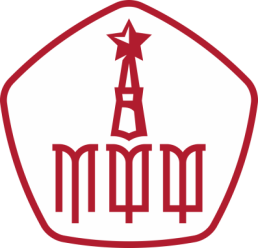 РЕГЛАМЕНТ «Чемпионат города Москвы»г. МоскваСОДЕРЖАНИЕСТАТЬЯ 1. ПОЛНЫЕ И СОКРАЩЁННЫЕ НАИМЕНОВАНИЯ И ОПРЕДЕЛЕНИЯ В Регламенте используются следующие наименования и определения:Все названия и определения, предусмотренные текстом настоящего Регламента, могут использоваться в единственном во множественном числе без ущерба для их значения.Ссылка на мужской род, касающаяся судей, игроков и официальных лиц является упрощением и применима как к мужскому, так и женскому роду.Все определения Регламента сформулированы лишь для удобства и не могут повлиять на юридическую значимость отдельных положений Регламента.СТАТЬЯ 2. ОБЩИЕ ПОЛОЖЕНИЯ. ЦЕЛИ И ЗАДАЧИ ЧЕМПИОНАТАЧемпионат г. Москвы по футболу среди любительских футбольных клубов «женщины» сезона 2021г. проводится Региональной общественной организацией «Московская федерация футбола» (далее – «МФФ») в соответствии  с Федеральным законом от 04.12.2007 № 329-ФЗ «О физической культуре и спорте в Российской Федерации», на основании распоряжения Департамента спорта и туризма города Москвы №2 от 11.01.2021г. о государственной аккредитации и наделении статусом региональной спортивной федерации, а так же в соответствии с «Положением о московских официальных спортивных соревнованиях по футболу на 2021 год»Чемпионат г. Москвы по футболу среди любительских футбольных клубов «женщины» сезона 2021г. является официальным спортивным соревнованием, включенным в Единый календарный план физкультурных и спортивных мероприятий города Москвы на 2021 год.Чемпионат г. Москвы по футболу среди любительских футбольных клубов «женщины» сезона 2021г. проводится с соблюдением требований законодательства, касающихся работы спортивных объектов и правил проведения спортивных мероприятий, в условиях распространения COVID-19.При организации матчей Чемпионата и тренировочного процесса, все участники должны соблюдать следующие нормативно-правовые акты:Письмо Федеральной службы по надзору в сфере защиты прав потребителей и благополучия человека от 23 января 2020 г. N 02/770-2020-32 "Об инструкции по проведению дезинфекционных мероприятий для профилактики заболеваний, вызываемых коронавирусами"Методические Рекомендации Роспотребнадзора  3.1.010-20 с изменениями №1 от 30.04.2020 «Эпидемиология и профилактика COVID-19»; Методические Рекомендации Роспотребнадзора  3.1.0178-20 от 08.05.2020 «Определение комплексных мероприятий, а также показателей, являющихся основанием для поэтапного снятия ограничительных мероприятий в условиях эпидемического распространения COVID-19»; Методические Рекомендации Роспотребнадзора 3.1/2.1.0184-20 от 25 мая 2020 «Рекомендаций по организации работы спортивных организаций в условиях сохранения рисков распространения COVID-19»Рекомендации Роспотребнадзора по профилактике новой коронавирусной инфекции (COVID-19) в учреждениях физической культуры и спорта (открытых и закрытых спортивных сооружениях, физкультурно-оздоровительных комплексах, плавательных бассейнах и фитнес-клубах). Методические рекомендации" (утв. Главным государственным санитарным врачом РФ 04.06.2020) и др.Распоряжение департамента спорта города Москвы от 17.06.2020 года «О возобновлении доступа посетителей и работников в здания, строения, сооружения (помещения в них) на территории Физкультурно- оздоровительных комплексов, фитнес - клубов, бассейнов»Распоряжение Москомспорта от 29 мая 2020 г. № 142 "О возобновлении работы спортивных объектов, расположенных на территории города Москвы, в целях проведения тренировок спортсменов" Указ мэра Москвы от 8 июня 2020 г. № 68-УМ «Об этапах снятия ограничений, установленных в связи с введением режима повышенной готовности»СП 3.1/2.4. 3598-20 «Санитарно-эпидемиологические требования к устройству, содержанию и организации работы образовательных организаций и других объектов социальной инфраструктуры для детей и молодежи в условиях распространения новой коронавирусной инфекции (COVID-19)», утвержденными постановлением Главного государственного санитарного врача Российской Федерации от 30.06.2020 г. № 16Регламент возобновления тренировочного процесса и проведения соревнований, под эгидой МФФ 2020 год«Регламент по организации и проведению официальных физкультурных, спортивных и тренировочных мероприятий на территории Российской Федерации в условиях сохранения рисков распространения COVID-19»,  утвержденный Министром спорта РФ и главным государственным санитарным врачом РФ от 31.07.2020 годаЧемпионат проводится в целях:определения победителя и призёров Чемпионата;определения мест Команд в итоговой турнирной таблице;Проведение Чемпионата направлено на решение следующих задач:пропаганда и развитие футбола в городе Москве;популяризация игры в футбол;подготовка резерва для профессионального футбола, повышения уровня мастерства молодых Футболистов;организации досуга любителей футбола, формирования здорового образа жизни;определение лучших любительских женских команд в Москве.СТАТЬЯ 3. ОРГАНИЗАЦИЯ И ПРОВЕДЕНИЕ ЧЕМПИОНАТА3.1. Организацию и контроль за проведением Чемпионата осуществляет МФФ в соответствии с Федеральным законом от 04.12.2007 № 329-ФЗ «О физической культуре и спорте в Российской Федерации» и Законом города Москвы от 15.07.2009 № 27«О физической культуре и спорте в городе Москве». МФФ принадлежат исключительные права организатора официального спортивного соревнования.3.2. МФФ осуществляет:утверждение настоящего Регламента (в том числе приложений к нему) и Календаря Чемпионата;аттестацию спортивных сооружений;утверждение списка Судей для обслуживания Чемпионата;утверждение списка Инспекторов для обслуживания Чемпионата;утверждение состава участников Чемпионата;организацию проведения процедуры допинг-контроля;контроль за соблюдением требований настоящего Регламента;применение дисциплинарных санкций к участникам Чемпионата и иным Субъектам футбола, в соответствии с Применимыми нормами;утверждение итогов Чемпионата;награждение победителей и призёров Чемпионата;регистрацию, ведение и выдачу паспорта Футболиста (паспортизацию);иные полномочия организатора Чемпионата в соответствии с законодательством Российской Федерации о физической культуре и спорте, и Применимыми нормами.3.3. 	Департамент осуществляет:процедуру заявки Клуба для участия в Чемпионата;контроль за организацией Матчей Чемпионата;проведение организационных совещаний в течение Сезона;взаимодействие с органами внутренних дел и работниками Клубов ответственными за обеспечение общественного порядка и безопасности при проведении Матчей;изменение даты, времени начала и места проведения Матчей в случаях и порядке, предусмотренным настоящим Регламентом;контроль и учет статистики Чемпионата;урегулирование Форс-мажорных обстоятельств;контроль за соблюдением Регламента Чемпионата.Участники Чемпионата обязаны содействовать МФФ в организации Чемпионата. Участники должны принимать участие во всех организационных мероприятиях, в том числе совещаниях, проводимых МФФ. На совещаниях проводимых МФФ обязано присутствовать лицо, являющееся единоличным исполнительным органом Участника или Лицо, представляющее команду, которая не образовывала юридическое лицо, или его заместитель, которое должно быть осведомлено и обладать всей полнотой информации, касательно планируемой повестки мероприятия.Участник, являющийся Принимающей стороной, является непосредственным организатором матча и несет ответственность за необеспечение и/или ненадлежащее обеспечение условий проведения Матчей, в том числе  за необеспечение общественного порядка и общественной безопасности зрителей и участников.3.6. Вся официальная информация по организации и проведению Чемпионата, размещается на Официальном сайте организатора Чемпионата. Факт размещения информации, затрагивающей интересы Клуба по организации и проведению Чемпионата, является надлежащим уведомлением Клуба. Клубы обязаны самостоятельно контролировать информацию относительно организации и проведения Чемпионата размещенную на Официальном сайте организатора Чемпионата. СТАТЬЯ 4. УЧАСТНИКИ ЧЕМПИОНАТАУчастниками Чемпионата могут быть любительские футбольные клубы, а также команды без образования юридического лица в соответствии с действующим законодательством, Российской Федерации, которые удовлетворяют следующим требованиям:обязующиеся соблюдать и выполнять требования и решения ФИФА,УЕФА, РФС, МФФ и Применимые нормы;соблюдающие финансовые условия участия в Чемпионате указанные в Приложении №1 к настоящему Регламенту;прошедшие процедуру заявки для участия в Чемпионате, в соответствии с «Положением о регистрации и переходах футболистов, принимающих участие в любительских соревнованиях»Физические лица, заявляющие команды, действующие без образования юридического лица, являются  ответственными за выполнение требований регламента предъявляемых к футбольным клубам, в том числе в части обеспечения общественного порядка и общественной безопасности во время организации и проведения матча Чемпионата.В Чемпионате принимают участие 5 (пять) Клубов/Команд. Окончательный состав участников Чемпионата утверждается Президиумом (Бюро Президиума) МФФ.Все участвующие Клубы/Команды и Официальные лица Клубов/Команд обязуются:4.4.1. Соблюдать и выполнять Применимые нормы;4.4.2. Соблюдать данный Регламент;4.4.3. Участвовать во всех Матчах, согласно Календарю Чемпионата;4.4.4. Признавать право МФФ на использование в любых целях аудио, видео и фотоматериалов Команд, записанных Официальными лицами и/или аккредитованными СМИ Чемпионата;4.4.5. Участвовать в официальных мероприятиях посвященных подведению итогов Чемпионата. Клуб/Команда несет ответственность за поведение Официальных лиц Клуба/Команды в течение Чемпионата.В Чемпионате вправе принимать участие Футболисты, внесенные в ЦПРФС, вне зависимости от наличия  спортивного звания или спортивного разряда.Клуб должен иметь официальный аккаунт в социальной сети «Instagram»( https://www.instagram.com/) и Вконтакте (https://vk.com/). Страница должна содержать информацию и публикации о деятельности Клуба. Клуб обязан по указанию МФФ размещать информацию о партнерах и спонсорах МФФ, рекламные материалы и иную информацию, связанную с Чемпионатом, в своих официальных аккаунтах в социальных сетях, указанных при процедуре Аттестации.Наименование Команды должно быть указано при ее заявке на Спортивный сезон. Изменение наименования Команды в течение Спортивного сезона не допускается. В случае использования Клубом в наименование Команды наименования Российской Федерации, субъекта федерации или муниципального образования, Клуб обязан предоставить решение уполномоченного органа о разрешении использования такого наименования.Чемпионат проводится среди команд, составленных из женщин.За Клубы могут быть заявлены (внесены в заявочный лист на Сезон) Футболисты не моложе 14 (четырнадцать) лет.К участию в Чемпионате не допускаются футболисты:Зарегистрированные за клубы (команды/организации) для участия в Первенстве России по футболу среди женских команд первого дивизиона 2021 годаЗарегистрированные за клубы (команды/организации) для участия в Чемпионате России по футболу среди женских команд 2021 года (Суперлига)Футболисты, зарегистрированные для участия в Чемпионате не могут участвовать в:Чемпионате России по футболу среди женских команд 2021 года (Суперлига)Первенстве России по футболу среди женских команд первого дивизиона 2021 года, за исключением указанном в п.4.15.Если разные команды одного клуба (организации) одновременно выступают в Чемпионате и Первенстве России по футболу среди женских команд первого дивизиона 2021 года,, то в матчах Первенства среди команд первого дивизиона могут принимать участие не более 3 (трех) футболистов, заявленных для участия в Чемпионате, при условии, что возраст таких футболистов не старше 19 лет (родившихся после 01.01.2002)Футболисты-профессионалы не вправе принимать участие в Чемпионате.В случае наличия в структуре Клуба спортивной школы принимающей участия в соревнованиях под эгидой РОО МФФ, Клуб вправе включать в протокол матча футболистов  принимающих участие в соревнованиях под эгидой РОО МФФ среди спортивных школ. Участие в Матчах таких футболистов осуществляется на основании карточек футболистов спортивных школ. Футболисты, принимающие участие в Матче Чемпионата, не вправе принимать участие в матче Чемпионата города Москвы по футболу среди команд девочек сезона 2021 года, в случае если календарные даты таких матчей совпадают.Легионеры к Матчам Чемпионата не допускаются Клуб/команда может быть исключена из состава участников Чемпионата по решению КДК по следующим основаниям: нарушение Клубом настоящего Регламента или регламентов МФФ; повторная неявка на Матч;оказания прямого или косвенного воздействия на Участников Матча, в том числе попытка подкупа или подкуп с целью влияния на результат Матча;неисполнение финансовых условий участия в Чемпионате.Если Клуб/команда, исключённая из числа участников Чемпионата, провел менее 50 (пятьдесят) процентов Матчей, то его результаты аннулируются. В случае проведения 50 (пятьдесят) и более процентов Матчей Клубу/команде засчитываются поражения в оставшихся Матчах, а Клубам/командам-соперникам присуждаются победы без изменения разницы забитых и пропущенных мячей.Клуб/команда, участвующая в Чемпионате, вправе самостоятельно принять решение о прекращении участия в Чемпионате. В таком случае, Клуб/команда исключается из числа участников Чемпионата на основании решения Президиума (Бюро Президиума) МФФ.Клуб/команда, исключённая из числа участников Чемпионата (независимо от причины исключения), не допускается к участию во всех соревнованиях, проводимых под эгидой МФФ, в сезоне 2021, 2022 гг. Официальные лица Клуба/команды, исключенной из числа участников Чемпионата по любому из оснований, несут ответственность в порядке определенном в дисциплинарном регламенте МФФ.Место исключённого Клуба/команды остается вакантным до окончания Чемпионата.При реорганизации (слияние, присоединение, разделение, выделение, преобразование), проведённой в соответствии с гражданским законодательством, Клуб сохраняет свое место в Чемпионате, при выполнении следующих условий: - Клуб провел реорганизацию после официального уведомления МФФ; - адрес местонахождения вновь возникшего Клуба подпадает под юрисдикцию МФФ; - вновь возникший Клуб становится правопреемником реорганизованного.СТАТЬЯ 5. УСЛОВИЯ И ФОРМАТ ПРОВЕДЕНИЯ ЧЕМПИОНАТАЧемпионат проводится с мая 2021 года по ноябрь 2021 годаСтадион, на котором Клуб проводит официальные Матчи Соревнования, должен иметь действующий сертификат РФС 6 категории или выше, согласно требованиям Стандарта РФС (СТО) «Футбольные стадионы», а так же соответствовать требованиям, указанным в п.5.3 Регламента.Поле для игры должно иметь: Ровное (без выбитых мест, ямок и кочек), однородное естественное (травяное или грунтовое), либо искусственное (в т.ч. синтетическое эластичное) покрытие; Четкую, ровную разметку, а также зоны безопасности шириной не менее 1,5 метра Футбольное поле в пределах: длина — 90-120 м., ширина — 45-90 м;Наличие игровых ворот, соответствующих действующим Правилам игры в футбол, отвечающих требованиям безопасности в соответствии с ГОСТ Р 55529-2013 «Объекты спорта. Требования безопасности при проведении спортивных и физкультурных мероприятий. Методы испытаний», а также имеющих сертификат соответствия в системе сертификации ГОСТ Р. ;Запасные ворота;Угловые флажки;Ограждение игровой зоны;Ограждение для выхода футболистов и судей на футбольное поле;Места для официальных лиц матча, участников соревнований и зрителей:Места в пределах «технической зоны», на которых во время матча располагаются участники матча и запасные игроки команд («скамейки запасных игроков»), должны быть оборудованы индивидуальными сидениями, защитными навесами от ненастной погоды. Вместимость «скамейки запасных игроков» должна составлять не менее 5 человек;Навесы не должны препятствовать обзору зрителями футбольного поля. Скамейки обеих команд должны располагаться по разным сторонам от средней линии поля, параллельно боковой линии, на расстоянии не менее 5 метров от неё, за исключением случаев, когда конструктивные особенности стадиона не позволяют выполнить данное требование;«Техническая зона» ограничивается линиями, расположенными на расстоянии по 1 метру от краев «скамейки запасных игроков» и боковой линии поля с внешней ее стороны. Для обозначения границ этой зоны используется маркировка (прерывистая линия); Зона для разминки запасных игроков, располагается в соответствии с п. 6.26 Регламента. Рекомендуется в зоне для разминки запасных игроков использовать покрытие, идентичное покрытию футбольного поля;На стадионах должно быть предусмотрено  специальное место для размещения врача и необходимого медицинского оборудования;Вышка для аппаратуры производящей видеосъемку матча, согласно требованиям, указанным в п.6.5.24РаздевалкиНаличие 2-х раздевалок для команд, площадью не менее 30 кв.м. каждая, оборудованных, по меньшей мере, четырьмя душами, двумя индивидуальными санузлами. Раздевалки должны быть просторными, светлыми и чистыми, полы в них не должны быть скользкими.Проход из раздевалок команд до выхода на поле не должен быть скользким (иметь специальное покрытие).Наличие раздевалки для судей с минимальной площадью размещения не менее 12 кв.м., в которой необходимо иметь не менее 4-х сидячих мест, рабочий стол, флажки (30х40х45х1,5-2 пары), секундомеры (3 шт.), манишки (3шт.), табло для замен,; доступом к сети Интернет (беспроводной) скоростью не менее 30 мбит/с, с возможностью работы в системе электронного протоколирования, бланки протоколов Матчей установленного образца не менее 10 (десяти) штук, туалетную и душевую комнаты.Безопасность зрителей и участников матчей.Стадион должен быть внесен во Всероссийский реестр объектов спорта; Ворота (в том числе переносные) должны быть надежно закреплены на земле.Сетка на воротах не должна фиксироваться при помощи каких-либо металлических дуг, рам или иных конструкций, а должна быть закреплена каким-либо другим способом (например, на растяжках к шестам, находящимся за пределами поля), не представляющим угрозу безопасности игроков. Если сетка крепится к земле какими-либо металлическими креплениями, то они не должны выступать над поверхностью футбольного поля.По периметру футбольное поле не должно содержать никаких посторонних элементов (металлических труб системы орошения, незакрытых защитными плитками канавок для стока воды и т.п.), представляющих угрозу безопасности участников игры;Рекламные щиты, телекамеры, микрофоны и т.п. должны размещаться не ближе 4 метров от линий футбольного поля.
Стадион должен иметь:акт государственной комиссии о приемке спортивного объекта в эксплуатацию или разрешение на ввод спортивного объекта в эксплуатацию; Инструкцию по пожарной безопасности; Инструкцию по обеспечению общественного порядка и общественной безопасности на объекте спорта согласованную с территориальными органами МВДактуальный Паспорт безопасности объекта спорта;Акт обследования и категорирования объекта спорта;Акт проверки санитарного состояния;Стадион должен иметь иные документы, указанные в статье 6 Регламента;Стадион должен быть оснащен стационарной системой постоянного видеонаблюдения снаружи и внутри стадиона;На Стадионе должен быть пункт, оборудованный системой оповещения зрителей, обеспечивающей четкую слышимость;Информационная система стадиона.Стадион должен обладать технической возможностью обеспечить звуковое сопровождение матча (объявления составов Команд, Судей, замен, авторов забитых голов и др.);Наличие электронного информационного табло с возможностью указания названия команд и счета матча;Табло должно быть размещено таким образом, что бы обеспечивать оптимальный обзор для всех зрителей Искусственное освещениеНаличие системы освещения, обеспечивающей средний уровень вертикальногоосвещения в направлении каждой трибуны  не менее 300 Lx  Транспортная доступность Стадион должен находиться на территории города Москвы. В исключительных случаях, допускаются стадионы за пределами г. Москвы, располагающиеся в максимально удобной транспортной доступности и с минимально возможным временем в пути до него. Окончательное решение по стадиону принимает Аттестационная комиссия МФФ.Спортивное сооружение должно соответствовать требованиям действующего законодательства и Применимых норм, предъявляемым к спортивным сооружениям, предназначенным для проведения официальных спортивных соревнований. Ответственность за соблюдения установленных требований несет Принимающая сторона.	Принимающая сторона выражает согласие, своим участием в Чемпионате и организацией матча, с тем, что она несет ответственность в соответствии с законодательством Российской федерации за обеспечение правил безопасности при проведении официальных спортивных соревнований на объекте спорта, как пользователь/собственник объекта спорта.Чемпионат проводится в следующем формате:Чемпионат проводится по круговой системе («каждый с каждым»), в 4 (два) круга в календарные даты, установленные в Календаре Чемпионата. Места Клубов в итоговой турнирной таблице определяются в соответствии с правилами, установленными в статье 8 настоящего Регламента. Продолжительность Матчей составляет 2 (два) тайма по 40 (сорок) минут каждый, перерыв не менее 10 (десять) и не более 15 (пятнадцать) минут.Матчи проводятся на Стадионах Участников, указанных в Календаре Чемпионата первыми. Участники, принимающие Матч на своем Стадионе (Принимающая сторона), являются организатором Матча Чемпионата и несут соответствующие права и обязанности, предусмотренные действующим законодательством РФ, Регламентом и «Регламентом возобновления тренировочного процесса и проведения соревнований, под эгидой МФФ».Право переноса Матчей принадлежит Департаменту в следующих случаях:участие Команды в соревнованиях, проводимых под эгидой FIFA и UEFA;участие Команды в соревнованиях, проводимых РФС, РПЛ, ФНЛ и ПФЛ;вызова 3(трех) или более Футболистов в сборные команды города Москвы и России;вызов 3 (трех) или более Футболистов на тренировочные сборы в сборные команды Москвы и России;при наличии иных обоснованных причин, которые Департамент сочтет уважительными.Перечень оснований для переносов Матчей является исчерпывающим, перенос Матчей по другим основаниям не допускается.Перенос Матча осуществляется на календарную дату до его календарной даты указанной в Календаре Чемпионата, либо после его календарной даты указанной в Календаре Чемпионата. Даты проведения перенесённых Матчей определяются Департаментом в резервные дни Чемпионата. По прибытии на Стадион Инспектор Матча и Судья должны убедиться в соответствии температуры на Стадионе рекомендованным значениям для проведения Матча: от -15 до +35 градусов по шкале Цельсия.Инспектор и Судья, в случае необходимости, вправе потребовать от Принимающей стороны обеспечить проведение температурных замеров окружающего воздуха на Стадионе за 2 часа и 1 час до начала матча. Замеры окружающего воздуха проводятся с использованием термометров на высоте одного метра от футбольного поля в центральном круге, при этом замер температуры за 1 час до начала матча проводится при обязательном присутствии Судьи /Резервного Судьи.Проведение Матча при температуре окружающего воздуха ниже минус 15 градусов по Цельсию может быть только при условии получения Инспектором письменного согласия от играющих команд на проведение Матча. Письменное согласие команд о проведении Матча отражается в Рапорте инспектора и подтверждается подписями Официальных лиц Клубов. Инспектор информирует Судью о наличии или отсутствии согласия играющих команд на проведение Матча. Окончательное решение о возможности проведения Матча при наличии согласия от двух Команд принимается Судьей. Если любая из команд отказывается от проведения Матча при указанной температуре окружающего воздуха, Матч переносится на другой срок (день/время). При температуре окружающего воздуха ниже минус 20 градусов по Цельсию или выше 35 градусов по Цельсию за 1 (один) час до назначенного времени начала Матча, матч не проводится, а переносится на другой срок (день/время). При проведении матча при температуре окружающего воздуха выше плюс 28 градусов по Цельсию Инспектор после согласования с Судьей обязан уведомить команды о времени (минутах Матча) для пауз, когда Матч будет прерываться для приёма воды футболистами. Как правило, время для приема воды футболистами определяется на 30-й и 75-й минутах Матча. Во время проведения Матча Судья обеспечивает длительность каждой паузы для приема воды футболистами продолжительностью не менее 2 (двух) минут.Перенос Матчей осуществляется на основании решения Департамента в исключительных случаях. Для переноса Матча Клубы должны не позднее, чем за 12 (десять) дней до запланированной даты перенесенного Матча направить в Департамент обращение с просьбой о переносе Матча, с указанием места и времени проведения перенесенного Матча при условии соблюдения целостности спортивного соревнования. Невыполнения условий переноса Матчей, расценивается как неявка на соответствующий Матч. В случае, если Клубы не могут договориться о дате переноса матча, Клуб уведомляет об этом Департамент, который принимает окончательное решение о переносе матча.Недоигранные Матчи доигрываются, за исключением обстоятельств, предусмотренных п. 5.16 настоящего Регламента.Матч может быть прекращён Судьей по причине сложившихся метеоусловий или иных Форс-мажорных обстоятельств, которые, по мнению Судьи опасны для здоровья Футболистов. Недоигранный по вышеуказанным причинам Матч должен быть доигран по возможности на следующий день с минуты, следующей за той, на которой был остановлен. О факте прекращения Матча по указанным основаниям, Судья незамедлительно обязан уведомить Департамент.В протоколе недоигранного Матча должны быть отражены: время остановки недоигранного Матча, причина остановки, вынесенные дисциплинарные санкции и счёт сыгранной части Матча. На возобновившийся Матч оформляется отдельный протокол.В случае невозможности проведения недоигранного Матча на следующий день Департамент определяет иную дату, а также место и время проведения этого Матча.Счёт сыгранной части Матча при доигровке сохраняется;В доигровке Матча принимают участие только те Футболисты, которые были внесены в протокол Матча представленный Судье перед недоигранным Матчем. При невозможности участия в доигровке по медицинским показателям (травма) Футболист может быть заменён;Все дисциплинарные санкции к Футболистам и Официальным лицам Клуба (жёлтые и красные карточки), применённые в сыгранной части Матча, при доигровке сохраняются;Не подлежит доигровке Матч, недоигранный до конца по причинам:систематического вмешательства в него третьих лиц, включая Зрителей;недисциплинированного поведения Футболистов одной или обеих Команд;ухода с поля одной из Команд;присутствия на поле в составе одной Команды менее 7 (семи) Футболистов.Решение по такому недоигранному Матчу принимает КДК. В случае, если по итогам рассмотрения обстоятельств, послуживших причиной прекращения Матча, КДК не вынесет санкции в виде присуждения поражения ни одной из Команд, то Матч должен быть доигран.СТАТЬЯ 6. ПОРЯДОК И УСЛОВИЯ ОРГАНИАЗЦИИ МАТЧАМатчи проводятся согласно Календарю Чемпионата. Время начала Матчей в будние дни не ранее 19:30 и не позднее 20:30. По договоренности Матчи могут быть назначены на более раннее время, но не ранее 12:00. Матчи, назначенные на выходные и праздничные дни проводятся не ранее 10:00 и не позднее 20:00. В случае если Клубами/командами достигнута взаимная договоренность о переносе Матча на более ранее время, Принимающая сторона обязана направить в Департамент соответствующее сообщение с указанием времени проведения Матча. Клубы/команды, указаные в Календаре Чемпионата первыми в паре играющих Команд, являются непосредственными организаторами Матчей.Принимающая сторона обязана направить сообщение о предстоящем матче в следующем порядке: еженедельно, не позднее 12:00 календарной среды, предшествующего предстоящему матчу. Сообщение должно содержать следующее: информацию о месте (стадион) проведения Матчей, времени начала Матчей, цвете игровой формы Команд, включая цвет формы вратаря, а также информацию о лице, ответственном за обеспечение безопасности и правопорядка в течение соответствующего Матча с указанием контактного телефона такого лица и лица ответственного за соблюдение требований «Регламента возобновления тренировочного процесса и проведения соревнований под эгидой МФФ». Сообщение направляется в адрес Клуба соперника и в Департамент (по адресу электронной почты: stat.mosff@mail.ru).Клуб/команда, принимающая соперника на Стадионе, находящемся за пределами административно-территориальных границ города Москвы, в случае отсутствия транспортной доступности Стадиона на общественном городском транспорте, обязан предоставить автобус для Клуба/команды соперника и согласовать способ прибытия бригады Судей на Матч. График подачи транспорта согласовывается с представителем Клуба/команды соперника и представляется в Департамент не мене чем за 5 (пять) дней до Матча.Принимающая сторона обеспечивает безопасность зрителей и участников в ходе Матча и обязуется:уведомить территориальный орган внутренних дел о проведении Матча;назначить лицо, ответственное за меры безопасности и общественный порядок, и обеспечить его присутствие в течение всего Матча в пределах Игровой зоны;назначить лицо, ответственное за обеспечение безопасности участников матча, в том числе, ответственное за проверку футбольного поля и футбольного оборудования, на соответствие  требованиям безопасности, перед матчами Чемпионата. Назначенное лицо, в обязательном порядке перед матчем, должно проверять надежность закрепления футбольных ворот;обеспечить на спортивном объекте, на котором проводится матч Чемпионата, наличие  оборудованного медицинского пункта, в соответствии с требованиями Приказа Министерства здравоохранения Российской Федерации от 23.10.2020 № 1144н. В случае если, на объекте спорта отсутствует/не укомплектован необходимый медицинский пункт, Принимающая сторона обязана обеспечить наличие машины скорой медицинской помощи, которая оснащена оборудованием, указанным в «стандарте оснащения медицинского пункта объекта спорта» Приказа Министерства здравоохранения Российской Федерации от 23.10.2020 № 1144н.назначить ответственное лицо за соблюдение требований «Регламента возобновления тренировочного процесса и проведения соревнований под эгидой МФФ»обеспечить наличие служб, отвечающих за безопасность и охрану общественного порядка, в количестве не менее 5 человек. Сотрудники, отвечающие за безопасность и охрану общественного порядка, должны быть оснащены современными средствами связи (рациями);обеспечить перед началом Матча выход команд на футбольное поле под музыкальное произведение «футбольный марш» М. Блантера или под иные музыкальные произведения после согласования с МФФ;обеспечить до Матча организацию исполнения гимна, музыкального сопровождения команд или проведение иных мероприятий, не противоречащих требованиям настоящего Регламента, таким образом, чтобы начальный удар состоялся в назначенное время начала Матча.обеспечить объявления составов Команд, Судей, замен, авторов забитых голов;обеспечить работу диктора Матча;обеспечить воспроизведения аудио материалов, предоставленных МФФ;обеспечить наличие системы аудио оповещения на Стадионе;обеспечить наличие информационного табло с указанием наименования играющих Команд, времени Матча и счета;обеспечить место для проведения видеосъемки Матча;обеспечить наличие документации, подтверждающей приемку Стадиона;обеспечить наличие Регламента; обеспечить безопасность участников Чемпионата, Судей, Инспекторов и Зрителей;Обеспечить наличие Чистой зоны;предоставить отдельные раздевалки Команде соперников и Судьям оборудованные достаточным количеством мебели (стулья, вешалки и т.д.), а также душ с холодной и горячей водой; Раздевалки судей должны быть обеспечены беспроводной сетью Wi-fi. обеспечить наличие лица ответственного за медицинское обеспечение Матча, который должен иметь специальную накидку (манишку);обеспечить сопровождение Судей из раздевалки до выхода на футбольное поле и при выходе с футбольного поля до раздевалки сотрудниками частной охранной организации или сотрудниками органов МВД РФ;исключить присутствие в судейской комнате посторонних лиц, кроме Судей и Инспектора (в ней разрешается также находиться представителям МФФ, проводящим данные Соревнования, а также лицам, приглашенным Судьей или Инспектором).;предоставить оборудованное рабочее место в судейской комнате;предоставить воду в количестве 1 (один) литр на человека в индивидуальных упаковках (бутилированная) для Судей и Инспектора;разместить баннеры и иной рекламный материал в пределах Игровой зоны на первой линии в соответствии с утвержденной схемой их размещения:, 2 баннера МФФ, 1 баннер АНО ДПО «Центр по подготовке детско-юношеских тренеров по футболу имени К. И. Бескова». В случае, если инфраструктурные особенности стадиона/поля не позволяют разместить баннеры в соответствии со схемой размещения, Принимающая сторона обязана согласовать схему размещения баннеров с МФФ;производить видеосъёмку матча. Камера должна располагаться на вышке, со стороны боковой линии в проекции центральной линии. Допускается смещение в ту или иную сторону не более чем на 5 (пять) метров;проводить фото/видео съемку Матча исключительно лицами, имеющими Аккредитацию, а также специальные накидки (манишки). Лица, производящие фото/видео съемку матча, должны располагаться в течение матча в соответствии со схемой размещения СМИ (приложение№5). На Стадионах, где инфраструктурные возможности не позволяют проводить фото/видео съемку матча в соответствии со схемой размещения СМИ, зона съемки определяется на организационном совещании;при необходимости использования искусственного освещения, предоставить искусственное освещение Игровой зоны величиной не менее 300 люкс;предоставить для проведения Матча 4 равноценных футбольных мяча, соответствующих требованиям ФИФА, категории FIFA QUALITY PRO;все помещения должны быть продезинфицированы в соответствии с требованиями законодательства и  «Регламентом возобновления тренировочного процесса и проведения соревнований, под эгидой МФФ».контролировать выполнение требований «Регламента возобновления тренировочного процесса и проведения соревнований, под эгидой МФФ», всеми посетителями Стадиона.В случае выявления нарушений законодательства и «Регламента возобновления тренировочного процесса и проведения соревнований, под эгидой МФФ», со стороны лиц, не относящихся к официальным лицам Клуба, МФФ, Судьям, Принимающая сторона обязана незамедлительно донести данную информацию до территориального органа МВД РоссииВ случае выявления нарушений законодательства и «Регламента возобновления тренировочного процесса и проведения соревнований, под эгидой МФФ», со стороны  официальных лиц Клуба, МФФ, Судей, Принимающая сторона обязана незамедлительно донести данную информацию до руководства МФФ и Контрольно-дисциплинарного комитета МФФобеспечить проведение онлайн-видео интернет-трансляции Матча в соответствии со ст. 17 Регламентаобеспечить безопасность участников матча вокруг игрового поля. Исключить присутствие любых предметов (в том числе спортивного оборудования и инвентаря), кроме рекламных щитов, на расстоянии 4 (четырех) метров вокруг игрового поля.В случае если ожидаемое количество зрителей  на матч, составляет более 500 зрителей, соблюсти требования указанные в п.18.4 РегламентаПримечание: п.6.5.3. Назначенное лицо несет персональную ответственность в соответствии с законодательством Российской федерации за несоответствие футбольного поля и футбольного оборудования требованиям безопасности.п.6.5.5-6.5.10 Аудио система стадиона должна обеспечивать надлежащее качество звука, комментарии диктора матча должны беспрепятственно восприниматься зрителями на слух на всех местах для зрителей, установленных на стадионе.п.6.5.19. Лицо, ответственное за медицинское обеспечение Матча, должно располагаться между Командами, на специально отведенном месте, которое должно защищаться от осадков и прямых солнечных лучей. Данное лицо обязано находиться во время Матча в специальной накидке (манишке) с надписью «Врач», которая должна располагаться поверх верхней одежды.п.6.5.22. Оборудованное рабочее место Судьи в судейской комнате должно располагать: не менее 4-мя сидячими местами, столом, манометром для мячей, поверенным секундомером, свистком, флажками (не менее 2 (двух) штук), шариковой ручкой (не менее 3 (трех) штук), чистыми листами бумаги формата А4 (не менее 5 (пяти) листов), доступом к беспроводной сети Wi-fi , со скоростью не менее 30 мбит/с.п.6.5.24. Баннер и иные рекламные материалы, предоставляемые МФФ, должны располагаться в соответствии с Правилами игры и схемой размещения в пределах Игровой зоны и визуально беспрепятственно читаться. Баннер должен быть натянут. Баннер не должен иметь механических и иных повреждений (в том числе не должен быть выцветшим, порванным и т.д.). Принимающая сторона несет ответственность за механическое и эстетическое состояние баннера.п.6.5.25. Лицо, осуществляющее видео/фото съемку Матча, обязано находиться до, во время и после Матча в специальной накидке (манишке) с надписью «Пресса», которая должна располагаться поверх верней одежды, а также иметь Аккредитацию.Предварительное согласование средств поддержкиВ целях предварительного согласования средств поддержки для использования при проведении Чемпионата  в течение Сезона (Сезонные средства поддержки), объединения зрителей заблаговременно имеют право подать письменную заявку в установленном формате в Клуб. Клуб обязанапредставить заявленные объединением зрителей средства поддержки на согласование в МФФ (Приложение №6).МФФ рассматривает представленные Клубом на согласование средства поддержки и письменно уведомляет Клуб о принятом решении в течение 7 (семи) дней со дня представления Клубом средств поддержки на согласование.Клубы обязаны письменно уведомить объединение зрителей о принятом решении.В целях согласования средств поддержки для использования объединением зрителей при проведении Матча и не согласованных в качестве Сезонных средств поддержки (Разовые средства поддержки) объединения зрителей имеют право подать письменную заявку в установленном формате (Приложение №7) в Клуб, в срок не позднее двух рабочих дней до дня проведения Матча.Клуб обязан представить заявленные объединением зрителей средства поддержки на согласование МФФ в течение суток со дня представления средств поддержки объединением зрителей.МФФ рассматривает представленные Клубом на согласование средства поддержки и письменно уведомляет Клубы о принятом решении в течение суток со дня представления Клубом средств поддержки на согласование.Клубы обязаны письменно уведомить объединение зрителей о принятом решении сообщением по адресу электронной почты в течение суток со дня представления средств поддержки на согласование.Принимающая сторона, обязана письменно уведомить представителя территориального органа МВД России, ответственного за обеспечение общественного порядка и общественной безопасности при проведении Матча, о количестве и местах размещения в месте проведения Матча согласованных сезонных и разовых средств поддержки болельщиков Команды-хозяина и Команды-гостя.Средства поддержки, не соответствующие данным требованиям, не подлежат согласованию и использованию при проведении Матча:а) отсутствуют надписи и (или) изображения политического, экстремистского, провокационного или рекламного характера, оскорблений, ненормативную лексику или непристойные изображения;б) отсутствует нацистская атрибутика или символика, либо атрибутика или символика, сходной с нацистской атрибутикой или символикой до степени смешения, либо атрибутики или символики экстремистских организаций;в) отсутствуют надписи и (или) изображения, имеющие потенциальную возможность оскорбления физических лиц и (или) опорочивания чести и (или) достоинства, и (или) деловой репутации физических лиц, и (или) деловой репутации юридических лиц;г) не являются предметами, использование и (или) хранение которых не допускается законодательством Российской Федерации;В рамках подготовки спортивного мероприятия необходимо обеспечить соблюдение следующих мероприятий и принципов: инвентарь для команды должен использоваться только игроками и тренерским составом. Для этого его нужно разместить на отделенном от остальной территории участке. Доступ к указанному участку должен быть разрешен только игрокам команды, тренерскому составу и минимальному числу сотрудников, которые нужны для выполнения задач по дезинфекции, очистке и логистике; дезинфекция сооружений, поверхностей и оборудования должна проводиться в соответствии с требованиями Роспотребнадзора; гигиена рук является основной мерой предотвращения и контроля распространения инфекции. Организация при входе в помещение общего пользования мест обработки рук кожными антисептиками.Не позднее чем за 2 часа до прибытия лиц, принимающих участие в подготовке и организации проведения матча, стадион (и в первую очередь – территории планируемого нахождения людей) должен быть подвергнут дезинфекции в соответствии с требованиями уполномоченных органов государственной власти. Поверхности любых элементов мебели и оборудования (ручки дверей, краны и т.д.) должны быть продезинфицированы. Организационное совещание с участием Инспектора, Судьи Матча, лица ответственного за безопасность при проведении Матча, проводится не позднее, чем за 1 (один) час до начала Матча.На территории Стадиона должна быть организована «Чистая зона». К Чистой зоне относится:Футбольное поле; Техническая зона для размещения игроков и других участников матча (лиц, внесённых в протокол матча); Футбольный отсек (раздевалки команд, комнаты Судей, Инспектора)В Чистой зоне располагаются: Участники матча (лица, внесенные в Протокол матча) в количестве - не более 40 чел. от Клуба; Инспектор матча – 1 чел.; Судьи – не более. 4 чел.; Лица Клубов, обеспечивающие видеозапись матча – 2 чел Представители футбольных клубов по обеспечению безопасности участников соревнований, по одному от клуба; Контролёры-распорядители или сотрудники частной охранной организации, согласно расстановке, указанной в плане мероприятий по обеспечению общественной безопасности и общественного порядка при проведении матча; Лица, находящиеся в Чистой зоне, в обязательном порядке должны находиться в масках и перчатках, за исключение игроков и судей на футбольном поле.В Чистую зону на стадион допускаются только те лица, у которых отсутствуют любые симптомы заболевания. Лицам, допущенным в Чистую зону, запрещено перемещение в другие зоны. Организатор Матча, в соответствии с Постановлением Правительства Российской Федерации от 18 апреля 2014 года № 353 «Об утверждении Правил обеспечения безопасности при проведении официальных спортивных соревнований», а также с учетом нормативных документов по минимизации распространения коронавирусной инфекции, не позднее чем за 10 (десять) дней до Матча обязан согласовать с территориальным органом МВД России и утвердить План подготовки и проведения Матча, в котором, с учётом степени риска Матча, билетной программы, зон доступа зрителей, необходимого количества Контролёров-распорядителей, частных охранников, сотрудников полиции и т.д., отражается организация обеспечения общественного порядка и общественной безопасности.Команды обязаны прибыть на Стадион, где будет проходить Матч, не позднее, чем за 90 (девяносто) минут до установленного времени начала Матча.В случае если, команда Клуба прибывает на Стадион на автобусе, необходимо соблюдение следующих требований: Все пассажиры автобуса должны носить средства защиты органов дыхания, перчатки и продезинфицировать руки при входе и выходе из автобуса;Транспортное средство проходит уборку и дезинфекцию всех поверхностей, которых касаются люди;Все водители обязаны носить перчатки и маски всегда;Используемый транспорт должен регулярно подвергаться дезинфекции.Клуб  должен соблюсти данные требования в отношении транспорта, предоставляемого для Клуба соперника.Процедура медицинского обследования всех игроков и персонала команды, проводится командным врачом не позднее чем за 40 минут до начала матча на территории Стадиона, или до прибытия на стадион, на территории Клуба в день матча.В случае выявления врачом команды, подозрительного случая  новой коронавирусной инфекции COVID-19 среди состава игроков, тренерского состава, врач команды обязан незамедлительно сообщить об этом Главному тренеру команды, а так же судье матча.Игроки и персонал с подозрительным/подтвержденным случаем новой коронавирусной инфекции COVID-19 не допускаются к участию в матче, а также к тренировочному процессу. В отношении них проводится комплекс мероприятий, изложенных в ст.3 «Алгоритм действий при выявлении подозрительного/ подтвержденного случая новой коронавирусной инфекции COVID-19» «Регламента возобновления тренировочного процесса и проведения соревнований, под эгидой МФФ»Каждый входящий обязан продезинфицировать руки при входе на стадион. Аналогичным образом во всех зонах стадиона необходимо постоянно поддерживать социальную дистанцию. Ответственность за осуществление этих мер лежит на принимающем клубе. Лица, находящиеся на стадионе, в обязательном порядке должны находиться в масках и перчатках. При прибытии/отъезде команд необходимо соблюдать общепринятые санитарно-гигиенические меры (защитные маски, перчатки, дезинфицирующие средства и т.д.). После разминки, команды обязаны уйти с футбольного поля, в подтрибунное помещение, для официального выхода на поле в соответствии с регламентом Чемпионата и Правилами Игры.Команды обязаны в полном составе собраться в подтрибунном помещении (каждая команда возле своей раздевалки) с учетом социального дистанцирования и выходить на поле в следующем порядке: сначала – команда хозяев, затем выходит команда гостей. Команды должны соблюдать социальное дистанцирование и оказаться у центральной линии поля за 2-3 минуты до начала Матча;Капитаны команд обязаны принять участие в жеребьевке определения права выбора половины поля с соблюдением социального дистанцирования;Не допускается сбор единого состава команды и никаких командных фотографий;Перед вторым таймом Команды обязаны выходить из подтрибунного помещения по отдельности с соблюдением социального дистанцирования с таким расчетом, чтобы оказаться у центральной линии поля за 2-3 минуты до начала второго тайма; Рукопожатие между командами не производится;Судьи выходят на поле отдельно от команд.Место для разминки запасных игроков каждой из команд во время матча должно определяться за воротами на площадке от ближнего к скамейке запасных каждой из команд углового флажка до начала штрафной площади на той половине поля, где находится скамейка запасных команды. Одновременно от одной команды в месте для разминки запасных игроков может находиться не более 3 футболистов в тренировочных манишках, отличающихся по цвету от формы играющих команд. Разрешается присутствовать в месте для разминки вместе с игроками тренеру, ответственному за разминку игроков. На Стадионах, где инфраструктурные возможности не позволяют проводить разминку запасных футболистов в соответствии с данным правилом, место проведения разминки определяется на организационном совещании.Все мячи должны быть продезинфицированы до и после матча, а также во время перерыва. Лица, не связанные с обеспечением соревновательного и тренировочного процессов (зрители), допускаются на территорию Стадиона, в соответствии с требованиями законодательства, касающегося работы спортивных объектов и правил проведения спортивных мероприятий, в условиях распространения COVID-19, в том числе  «Регламента по организации и проведению официальных физкультурных, спортивных и тренировочных мероприятий на территории Российской Федерации в условиях сохранения рисков распространения COVID-19».В местах общественного пользования должны быть организованы места для обработки рук кожными антисептиками. Запрещается заниматься реализацией пищевых продуктов на территории стадиона/поля, за исключением упакованной питьевой воды при условии обработки поверхности упаковок под проточной водой и ее потреблении в подтрибунном помещении. Во время Матча в технической зоне команды разрешается находиться только тренерскому составу, начальнику команды (администратору), врачу и запасным игрокам команды, включенным в протокол Матча. Иные представители команд в техническую зону не допускаются. Тренерской состав, начальник команды (администратор), врач должны иметь Аккредитацию, которая должна размещаться в районе груди  поверх верхней одежды для целей свободной визуальной идентификации такого лица. За несоблюдение данных требований к Клубу применяются санкции в соответствии с Дисциплинарным регламентом МФФ. Разрешается присутствие в технической зоне без масок и перчаток.Футболисты, находящиеся в технической зоне обязаны надевать тренировочные манишки, отличающихся по цвету от формы играющих команд,  поверх верхней одежды для свободной идентификации.Запрещается использование лицами, находящихся в технической зоне, любого электронного,коммуникационного оборудования и (или) компактных мобильных девайсов.В технической зоне каждой из команд должны быть предусмотрены возможности расширения дополнительных посадочных мест для запасных игроков с соблюдением дистанции (дополнительные места/скамейки). Требования к дистанцированию применимы и к другим помещениям стадиона. По окончании матча Принимающая сторона обязана обеспечить основные меры по дезинфекции помещений стадиона Ответственность за осуществление мер, установленных Регламентом, лежит на организаторе матча. Лица, внесенные в протокол Матча, считаются участниками этого Матча и обязаны присутствовать в пределах Технической зоны во время Матча. Лица, не внесенные в протокол Матча, не имеют право находиться в Технической зоне. Официальные лица Клуба вправе подать протест на факты связанные с несоблюдением Правил игры, или в случае нарушений положения Регламента в части проведения Матча. Протесты на Матчи рассматриваются КДК МФФ. Краткое изложение фактов, на которые подается протест, отражается в протоколе Матча. Представитель Клуба соперника, Судья и Инспектор должны быть устно поставлены в известность о подаче протеста, о чем делается соответствующая запись в протоколе Матча Протест с подробным изложением фактов, на которые подается протест, направляется в МФФ в течение 24 (двадцати четырех) часов с момента окончания Мачта, по которому подается протест. Материалы, связанные с подачей протеста, предоставляются Клубом в МФФ не позднее 3 (трех) дней с даты окончания Матча, либо по требованию МФФ в течение 48 (сорока восьми) часов. В случае подачи протеста Клуб, подающий протест, обязан оплатить на расчетный счет МФФ взнос за рассмотрение протеста в сумме 10 000 (десять тысяч) рублей в течение 3 (трех) рабочих дней с даты проведения Матча, по которому подается протест. В случае удовлетворения протеста данные средства подлежат возврату заявителю.Протест на несоответствие размеров ворот и разметки футбольного поля Правилам игры принимается при условии подачи претензии в письменном виде Судье Матча и в Департамент не позднее одного часа до начала Матча. Решение по протесту должно быть вынесено не позднее 7(семи) дней с момента поступления всех материалов в КДК МФФ.В остальных вопросах, связанных с подачей протеста и не отраженных в настоящем Регламенте, следует руководствоваться соответствующими пунктами Дисциплинарного регламента МФФ.Не принимаются к рассмотрению протесты: несвоевременно поданные; незафиксированные в протоколе Матча;на качество судейства.Команды обязаны прибыть на Матч с лицом, осуществляющим медицинское обеспечение Матча для нужд каждой Команды. Лицо, осуществляющее медицинское обеспечение Матча, включается в протокол Матча с пометкой «врач». Команды не вправе начать Матч в отсутствии лица, осуществляющего медицинское обеспечение Матча.Невыход Команды на футбольное поле в течение 15 (пятнадцати) минут со времени установленного начала Матча расценивается как неявка. Судья обязан отразить данный факт в протоколе Матча и сообщить об этом факте в Департамент. Протоколы матчей оформляются в электронной форме через Личный кабинет в «системе электронного протоколирования» на официальном сайте Чемпионата. В случае невозможности оформления протокола Матча при помощи «Системы электронного протоколирования», протокол Матча оформляется в письменной форме.Для Клуба оформляется один Личный кабинет. МФФ выдает доступ к Личному кабинету администратору Клуба. В Личном кабинете Клуба отображаются все команды Клуба, участвующие в соревнованиях МФФ.Администратор Клуба может назначить администраторов команд (тренеров), которые будут иметь доступ к составу своей команды и возможности заполнения электронных протоколов через свои Личные кабинеты.Команды обязаны не позднее, чем за 20 (двадцать) минут до установленного времени начала Матча, после медицинского обследования врачом команды, заполнить протокол Матча в «системе электронного протоколирования». Готовность Футболистов к проведению Матча подтверждается подписью Официального лица Клуба в протоколе Матча. Подписью в протоколе считается нажатие кнопки «Сохранить» с учетной записи выданной Клубу. Тренеры играющих Команд обязаны перед началом Матча предоставить Судье  заявочный лист.После того, как Официальное лицо Клуба заполнило протокол Матча, до начала Матча разрешается произвести замену Футболиста, внесённого в протокол Матча, по причине внезапной травмы или неожиданного физического недомогания. Действия по замене такого футболиста в протоколе производит судья матча. О внесении соответствующих изменений в протокол Матча информируется Команда соперник. Команда, осуществившая замену Футболиста в протоколе Матча, должна предоставить Судье письменное объяснение необходимости осуществить такую замену. Футболисты, заменённые до начала Матча по причине внезапной травмы или неожиданного физического недомогания, не могут находиться в течение Матча в пределах Технической зоны.Команды обязаны предоставить Судье Аккредитации Официальных лиц Клуба внесенных в протокол Матча. Лица, осуществляющие медицинское обеспечение Матча обязаны присутствовать в течение всего Матча между Техническими зонами каждой из Команд в специально отведенном месте.Судья, в целях профилактики дисциплинарных нарушений, вправе, после Матча, вызвать в судейскую комнату Футболиста или Официальное лицо Клуба. Футболисты или Официальные лица Клуба, обязаны явиться в судейскую комнату в течение 15 (пятнадцати) минут после окончания Матча.Протокол Матча в течение 40 (сорока) минут по окончании Матча оформляется Судьей.Во время Матча Лица с аккредитацией «пресс служба» могут находиться не ближе 2 (двух) метров до боковой линии по внешней стороне поля для игры и не ближе 2 (двух) метров до сетки ворот.Лица с аккредитацией «Пресс служба» должны максимально возможно сократить количество используемых позиций для съемки Матча, а также свои перемещения при нахождении в разрешенных местах за линиями футбольного поля. При этом они не должны проходить через техническую зону Клуба соперника, загораживать/перекрывать и иным образом ограничивать визуальное восприятие  баннеров. Допускается проход в техническую зону своего Клуба. Выход Лиц с аккредитацией «пресс служба» непосредственно на футбольное поле до, во время, в перерыве и после Матча запрещён, если иное не согласованно со стороны МФФ.Допускается фото- и видеосъемка Матча с использованием экшн-камер типа GoPro при согласовании с МФФ и соблюдении следующих условий:а) камера должна быть надежно закреплена вне пределов футбольного поля (допускается использование стоек, фиксирующих сетку ворот);б) положение камеры не должно меняться в игровое время;Допускается фото- и видеосъемка Матча с использованием беспилотных летательных аппаратов при соблюдении следующих условий:а) использование беспилотного летательного аппарата должно быть согласовано в соответствии с федеральным законодательством РФ.б) использование беспилотного летательного аппарата должно быть согласовано с МФФ;в) в игровое время полет аппарата должен осуществляться исключительно над зоной, определенной в Приложении 5 для работы Лица с аккредитацией «пресс служба»;г) оператор летательного аппарата должен во время съемки располагаться в зоне, определенной Приложением 5 для работы Лица с аккредитацией «пресс служба», в манишке МФФ  и иметь аккредитацию;Клубы обязаны проводить видеозапись Матчей, которые должны сохраняться не менее 60 (шестидесяти) дней со дня проведения Матча. На видеозаписи должен быть зафиксирован весь Матч от выхода Команд на футбольное поле, до ухода с поля Судьи. Клубы обязаны по требованию Департамента в течение 48 часов  предоставить видеоматериалы с записью Матча.Принимающая сторона обязана предоставить в Департамент видеоматериалы ключевых моментов Матчей (голы обеих Команд, удаления, одиннадцатиметровые удары). Видеоматериалы предоставляются в Департамент не позднее 36 (тридцати шести) часов после окончания Матча одним из следующих способов:загрузка видеоматериала на youtube-канал Клуба с обязательным уведомлением Департамента по электронной почте о факте размещения видеоматериала;загрузка видеоматериала на youtube-канал МФФ (доступ предоставляется по запросу);загрузка видеоматериала на файлообменный ресурс с обязательным уведомлением Департамента по электронной почте о факте размещения видеоматериала.Примечание Видеоматериалы ключевых моментов Матчей предоставляются в Департамент единым видеороликом, содержащим все ключевые моменты. СТАТЬЯ 7. ЭКИПИРОВКА ФУТБОЛИСТОВ7.1. Экипировка Футболистов должна соответствовать требованиям Правил игры и настоящего Регламента. Футболисты, экипировка которых не соответствует правилам регламента, к Матчу не допускаются.7.2. Футболисты не должны использовать такую экипировку или одевать на себя то, что представляет опасность для него самого или другого футболиста. Процедура проверки экипировки на соответствие требованиям Регламента осуществляется Судьей в день Матча. Форма вратаря по цвету должна отличаться от формы футболистов обеих команд и Официальных лиц Матча.. Цвета формы играющих команд, включая гетры, должны отличаться друг от друга и от Официальных лиц Матча. В соответствии с Правилами игры и требованиями ФИФА футболисты обязаны проводить все Матчи в щитках. Спортивные подтрусники, спортивное трико должно быть одинакового цвета со спортивными трусами, в которые одеты футболисты.На задней стороне футболки Игрока обязательно должен размещаться номер, под которым Футболист указан в протоколе Матча (высота номера 25-35 сантиметров). Диапазон персональных номеров от 1 до 99. Номера футболистов в команде должны различаться. На полосатой или комбинированной футболке номер размещается в одноцветном прямоугольнике, отличающемся по цвету от футболки. Номер и фамилия (псевдоним) игрока должны быть одного цвета и легко читаться зрителями на Стадионе и зрителями трансляции.Персональный номер высотой 10-15 см может располагаться и на передней стороне футболки, в центральной её части.На передней части трусов Футболиста, с любой стороны, должен быть номер высотой 10-15 см, соответствующий номеру на футболке.Эмблема команды размером не более 100 см2 должна быть размещена на передней стороне футболки игрока в левой верхней части либо по центру. Эмблема команды также может находиться на трусах. Размер не может превышать 50 см2.Эмблемы команд, которые относятся к разным Клубам и учредителем которых не является одно лицо, не должны являться сходными до степени смешения вследствие наличия тождественных словесных элементов или графического сходства изображений.В случае, если в эмблеме команды присутствует название команды, такое название должно соответствовать названию команды, заявленному Клубом при прохождении процедуры аттестации и регистрации состава. Командам, которые относятся к одному Клубу, разрешается использовать одинаковые названия в эмблемах, без добавления специальных буквенных и числовых обозначений.На игровой форме Футболиста, кроме правого рукава футболки, допускается горизонтальное и/или вертикальное размещение рекламы официальных спонсоров Клуба.На правом рукаве футболки размещается логотип или информация о партнере МФФ.Команды, принимающие участие в Чемпионате, должны иметь два комплекта игровой формы отличающихся друг от друга по цвету футболок. СТАТЬЯ 8. УСЛОВИЯ ПОДВЕДЕНИЯ ИТОГОВ ЧЕМПИОНАТАМеста Команд в текущей и итоговой таблице Чемпионата определяются по сумме очков, набранных во всех сыгранных Матчах За победу присваивается 3 (три) очка, за ничью присваивается 1 (одно) очко, за поражения очки не начисляются. Команда, набравшая большее количество очков, располагается в текущей и итоговой турнирной таблице выше Команды, набравшей меньшее количество очков.В случае равенства очков у 2 (двух) и более Команд, места между ними в турнирной таблице определяются в следующей последовательности:по результатам игр между собой (число очков, число побед, разность забитых и пропущенных мячей, число забитых мячей);по наибольшему числу побед во всех Матчах;по лучшей разности забитых и пропущенных мячей во всех Матчах;по наибольшему числу забитых мячей во всех Матчах;по жребию. СТАТЬЯ 9. ФИНАНСОВЫЕ УСЛОВИЯ ЧЕМПИОНАТАФинансовые условия участия в Чемпионате определены в Приложении №1.К участию в соревнованиях допускаются Клубы, оплатившие до 1 апреля 2021 г. регистрационную плату, а также плату за судейство в соответствии с приложением №1. В случае несвоевременного перечисления указанных плат, Клуб не будет допущен к соревнованиям.В случае исключения, по любым основаниям, Клуба, из числа участников Чемпионата, не исполнившего финансовые условия участия в Чемпионате, Футболисты несут обязанность по исполнению финансовых условий участия в Чемпионате за этот Клуб. Порядок расчета определяется следующим образом. Общая сумма задолженности делится на общее количество Футболистов внесенных в заявку, частное от этого деления является суммой обязательств каждого Футболиста перед РОО МФФ. В случае досрочного окончания соревнования, связанного с обстоятельствами непреодолимой силы (форс-мажором), в том числе объявленной или фактической войной, гражданскими волнениями, эпидемиями, блокадами, введёнными режимами повышенной готовности, землетрясениями, наводнениями и другими природными стихийными бедствиями, изданием актов органами государственной власти, регистрационная плата не возвращается.СТАТЬЯ 10. ЗАЯВКА НА УЧАСТИЕ В ЧЕМПИОНАТЕ Регистрация на участие в соревновании происходит в два этапа:На первом этапе Клуб проходит аттестацию в соответствии с «Положением об аттестации любительских футбольных клубов»На втором этапе, Клубы, получившие аттестат, направляют заявочный лист с приложением необходимых документов в Отдел регистрации и переходов.Подавать документы на заявку от имени Клуба разрешается его руководителю, начальнику команды и главному тренеру.При прохождении процедуры аттестации, Клубы обязаны загрузить в систему электронного протоколирования на сайте МФФ в профиль Клуба Логотип (Эмблему) Клуба:Формат PNG ;Разрешение не менее 300x300 пикселей;Фон должен быть прозрачным. Узоры и тени должны отсутствовать;По окончании процедуры аттестации, Аттестационная комиссия МФФ выдает Клубу аттестат на спортивный сезон (до следующего Чемпионата).На втором этапе при прохождении процедуры регистрации состава, Клубы заявить каждую команду на Чемпионат в системе электронного протоколирования на сайте МФФ. В электронную заявку команды вносятся игроки Клуба, которые будут принимать участие в Чемпионате. Отдел регистрации и переходов проверяет игроков на соответствие требованиям «Положения о регистрации и переходах футболистов» и принимает решение о внесении игрока в электронный заявочный лист команды.Электронная заявка команды должна соответствовать заявке команды в бумажном виде.После одобрения внесенных в электронную заявку игроков, Клуб предоставляет в Отдел регистрации и переходов заявочный лист команды в бумажном виде.Регистрация команды осуществляется на основании заявочного листа в бумажном виде. В заявочном листе (приложение №2) должны быть указаны тренеры и футболисты Команды Клуба, которые будут принимать участие в Чемпионате. Заявочный лист должен содержать сведения об отсутствии медицинских противопоказаний для участия в Чемпионате у каждого футболиста, включенного в заявочный лист в соответствии с требованиями Приказа Министерства здравоохранения Российской Федерации от 23.10.2020 № 1144н и ст.19 Регламента.Наличие врача в команде является обязательным. Медицинский работник (врач), входящий в состав команды, должен предъявить аттестационной комиссии документы, подтверждающие его медицинское образование и квалификацию.В заявочный лист команды разрешается включать до 35 (тридцати пяти) футболистов (но не более 50 футболистов за сезон)  и не более 10 Официальных лиц Клуба. Каждый футболист должен быть зарегистрирован за соответствующим Клубом или за другим Футбольным Клубом:- структурным подразделением которого является данный Клуб;- который является учредителем (одним из учредителей) данного Клуба;в соответствии с данными РФСЦП.В Заявку команды в раздел «Руководящий и тренерский персонал команды» в качестве тренера могут быть внесены только тренеры, имеющие тренерскую лицензию не ниже категории «С», выданную образовательной организацией, аккредитованной РФС или быть слушателем образовательных программ на получение лицензии не ниже категории «С».Заявка Футболистов для участия в Чемпионате проводится в регистрационные периоды:1-й регистрационный период с 22 января 2021 года по 27 мая 2021 года включительно.2-й регистрационный период с 02 августа 2021 года по 30 сентября 2021 года включительно.При внесении игроков в систему электронного протоколирования, необходимо загружать по одной портретной фотографии на каждого Футболиста, включаемого в заявку Команды:Формат JPG ;Размер не более 1 мегабайт;Разрешение не менее 512x512 пикселей;Фон должен быть однородным на всех фотографиях. Узоры, тени и посторонние предметы должны отсутствовать;Фотографии должны быть четкими и хорошего качества, изображение должно быть резким и контрастным;Снимок выполняется в анфас;Фотографируемый Футболист должен быть в игровой форме Клуба, за которую его регистрируют;Нижняя граница кадра снимка должна проходить чуть выше линии талии, в область снимка должна попадать эмблема Клуба;Фотографируемый должен смотреть прямо в камеру;Свет при съемке равномерный, без теней, бликов от вспышки на лице и фоне, без эффекта «красных глаз»;Футболисты и Официальные лица Клуба в связи с применением к ним дисциплинарных санкций могут быть исключены из заявочного листа.Футболист может быть зарегистрирован максимум в 3 (трех) Клубах (спортивных школах), участвующих в Соревнованиях под эгидой МФФ, в течение одного спортивного сезона. В течение этого периода Футболист имеет право выступать в официальных матчах под эгидой МФФ только за 2 (два) Клуба (школы).В порядке исключения регистрация Футболистов для участия в Чемпионате может проводиться вне соответствующего регистрационного периода в следующем случае и в пределах установленного срока:в случае исключения из числа участников Соревнования Клуба – в течение 30 (тридцати) календарных дней после исключения такого футбольного клуба из числа участников Соревнования.    	В порядке исключения регистрация футболиста, являющегося вратарем, для участия в Чемпионате может проводиться вне соответствующего регистрационного периода в случаях:       1) смерти футболиста-профессионала, являющегося вратарем, или признания его безвестно отсутствующим в ходе спортивного сезона вне соответствующего регистрационного периода;       2) заболевания/травмы футболиста, являющегося вратарем, повлекшего его временную нетрудоспособность более 30 календарных дней вне соответствующего регистрационного периода. На момент рассмотрения заявления об указанной регистрации футболиста, являющегося вратарем, вне соответствующего регистрационного периода, в заявочном листе Клуба должно быть указано не более одного футболиста, являющегося вратарём, (не считая вышеуказанного заболевшего, травмированного или вызванного в сборную команду России или Москвы вратаря). Решение о регистрации Футболиста для участия в Чемпионате осуществляется в порядке установленном «Положением о регистрации и переходах любительских футбольных клубов».СТАТЬЯ 11. СУДЕЙСТВО МАТЧЕЙ ЧЕМПИОНАТА 11.1. Судейство матчей Чемпионата осуществляется в соответствии с Правилами игры в футбол, изменениями и дополнениями, утвержденными Международным советом футбольных ассоциаций (ИФАБ), положениями настоящего Регламента, а так же «Кодексом этики футбольных арбитров и инспекторов МФФ».11.2. Назначение Судьи на Матч осуществляется на основании «Положения о Московской коллегии судей по футболу» и договора заключенного между Судьей и МФФ.Судьи, назначенные для проведения Матча, должны прибыть на место проведения Матча заблаговременно до его начала. Судья не менее чем за один час до начала Матча вместе с Инспектором должен осмотреть Стадион и футбольное поле, оценить их качество и, при необходимости, добиться от лиц, ответственных за проведение Матча, незамедлительного устранения выявленных нарушений и недостатков. В случае наличия нарушений или недостатков в организации Матча, устранение которых невозможно к началу Матча, Судья уведомляет Департамент о наличии таких нарушений или недостатков. Судья в случае неприбытия Команды на Матч обязан по истечении 30 (тридцати) минут с момента официально объявленного времени начала Матча оформить протокол Матча и незамедлительно сообщить об этом в Департамент.Судья и Инспектор за 1 (один) час до начала Матча обязан провести организационное совещание с представителями участвующих в Матче Команд, администрации Стадиона и лиц, ответственных за обеспечение безопасности в течение Матча.Судья обязан:быть зарегистрирован в «системе электронного протоколирования». Судья обязан следить за актуальностью и, в случае необходимости, обновлять информацию в  личном профиле.после назначения на матч, заполнить на официальном сайте МФФ сведения о судейской бригаде (помощник №1, помощник №2) и месте проведения матча (Стадион)до начала Матча совместно с Официальными лицами Клуба определить цвета игровой формы. Судейская форма должна отличаться по цвету от формы играющих Команд;до начала Матча заполнить необходимые графы протокола Матча, проверить Аккредитации Официальных лиц Клуба внесенных в протокол Матча;до начала Матча проверить наличие лица осуществляющего медицинское обеспечение Матча;принять все возможные меры для того чтобы Матч состоялся и был доигран до конца;после Матча в течение 40 (сорока) минут оформить протокол Матча и внести запись в протокол Матча о предупреждениях, удалениях или травмах Футболистов, замечаниях по проведению Матча, а также нарушения общественного порядка на Стадионе, представляющие угрозу безопасности футболистам, Судьям и представителям команд если таковые имелись;незамедлительно информировать Департамент обо всех инцидентах (в том числе, о случаях оказания прямого или косвенного воздействия на Судей), произошедших до, во время и после Матча.Судья несет ответственность за надлежащее выполнение своих обязанностей, в том числе по регистрации в «системе электронного протоколирования» и оформлении протокола Матча. При невыполнении обязанностей, несоблюдении Правил игры и положений Регламента, к Судьям применяются санкции, предусмотренные действующими нормативными документами. В случае невозможности оформления протокола Матча при помощи «Системы электронного протоколирования», протокол Матча оформляется в письменной форме и доставляется в Департамент не позднее 48 (сорока восьми) часов ближайшего после Матча рабочего дня. В случае если протокол Матча оформлен в письменной форме, Судья обязан информировать Департамент о результатах Матча, в течение 20 (двадцати) минут после окончания Матча, путем направления письма на электронную почту по адресу МФФ mail@mosff.ru.СТАТЬЯ 12. ИНСПЕКТИРОВАНИЕ МАТЧЕЙ ЧЕМПИОНАТА 12.1. Инспектирование Матчей осуществляется Инспекторами, кандидатуры которых рекомендует МКСФ, с последующим утверждением Департаментом.12.2. Назначение Инспектора на Матч осуществляется на основании «Положения о Московской коллегии судей по футболу» и договора заключенного между Инспектором и МФФ.Инспектор Матча обязан:Знать Регламент, требовать выполнения всех его положений от участников матча;руководствоваться Регламентом, Правилами игры, методическими рекомендациями и указаниями, «Кодексом этики футбольных арбитров и инспекторов МФФ»;принимать меры для решения вопросов, связанных с организацией и проведением Матча;не позднее, чем за 5 (пять) календарных дней до Матча сообщить Клубу-хозяину поля время своего прибытия;при наличии протеста по Матчу в течение 1 (одного) часа после окончания Матча проинформировать МФФ о факте подачи протеста.проставить оценки Судьям после окончания Матча в соответствующем рапорте (оценки Судьям выставляются по десятибалльной шкале с десятыми долями); Инспектор несет полную ответственность за своевременную и достоверную информацию о прошедшем Матче. Во время Матча контролирует соблюдение Официальными лицами Клуба настоящего Регламента, Дисциплинарного регламента в части организации и проведения Матча, следит за поведением зрителей, фиксируя противоправные действия в рапорте (организованное массовое скандирование нецензурных и оскорбительных выражений, использование пиротехнических изделий, демонстрация средств наглядной агитации оскорбительного характера, иные неправомерные действия).В случае остановки Матча из-за вмешательства третьих лиц, а также возникновения до, во время или после окончания Матча инцидентов и (или) конфликтов, повлекших за собой вмешательство сотрудников полиции, немедленно сообщает об этом в Департамент.В течение двух часов после окончания Матча информирует Департамент о прошедшем Матче, оценивает организацию и проведение Матча, заполняет рапорт, установленной формы, отразив в нём зафиксированные нарушения, и отправляет по электронной почте в Департамент.Инспектор несет полную ответственность за невыполнение или ненадлежащее выполнение своих обязанностей.Контролирует соблюдение «Регламента возобновления тренировочного процесса и проведения соревнований, под эгидой МФФ».СТАТЬЯ 13. АККРЕДИТАЦИЯ Официальные лица Клуба, врач команды, а также лица, производящие фото/видео съемку Матча находящиеся в пределах Игровой зоны, обязаны иметь Аккредитации на соответствующий Спортивный сезон.Аккредитация выдается Департаментом, на основании письменного заявления Клуба составленного по форме Приложения №3 с обязательным указанием должности Официального лица Клуба, врача команды или должности лица, производящего фото/видео съемку Матча.Официальные лица Клуба, врач команды, а также лица, производящие фото/видео съемку Матча, находящиеся в пределах Игровой зоны, во время Матча должны иметь Аккредитацию, которая должна размещаться в районе груди  поверх верхней одежды для целей свободной визуальной идентификации такого лица. За несоблюдение данных требований к Клубу применяются санкции в соответствии с Дисциплинарным регламентом МФФ.СТАТЬЯ 14. НАГРАЖДЕНИЕ ПОБЕДИТЕЛЯ И ПРИЗЕРОВ ЧЕМПИОНАТАКоманде, занявшей первое место в итоговой турнирной таблице Чемпионата, присваивается звание «Победитель 2.1.	Чемпионат г. Москвы по футболу среди любительских футбольных клубов «женщины» сезона 2021г.Команда, занявшая первое место в итоговой турнирной таблице Чемпионата, награждается Кубком и медалями.Футболисты Команд, ставших победителями Чемпионата и занявших вторые и третье места по итогам Чемпионата, награждаются медалями.Тренеры Команд, ставших победителями Чемпионата и занявших вторые и третье места по итогам Чемпионата, награждаются медалями.По решению МФФ Команды и Футболисты могут быть награждены дополнительной сувенирной продукцией.СТАТЬЯ 15. ДИСЦИПЛИНАРНЫЕ САНКЦИИ И НАРУШЕНИЯДисциплинарные санкции к Клубам/командам, Официальным лицам Клуба/команды и Футболистам применяются юрисдицкционными органами МФФ в соответствии с регламентами МФФ.Основаниями возбуждения производства по делу о дисциплинарном правонарушении являются данные, указывающие на наличие события дисциплинарного нарушения, содержащиеся в: протоколе Матча;рапорте Инспектора, Судьи Матча;письменных заявлениях членов Президиума МФФ;письменных заявлениях Клубов/команд, Футболиста, Официальных лиц Клубов/команд;протесте;заявлении уполномоченного МФФ лица;материалов средств массовой информации, материалов средств фото и видео фиксации и иных материалов, полученных из общедоступных источников.Дисциплинарные санкции за нарушения Правил игры и регламентов МФФ применяются к Футболистам, а также к Официальным лицам Клубов/команд в соответствии с Дисциплинарным регламентом МФФ. Команде, не явившейся на матч без уважительной причины, засчитывается поражение со счетом 0-3, а команде-сопернице присуждается победа со счетом 3-0.За участие в матче незаявленного, заявленного с нарушением Регламента, дисквалифицированного или не внесенного в протокол матча футболиста, команде засчитывается поражение со счетом 0-3, а команде-сопернице присуждается победа со счетом 3-0.За повторные нарушения Регламента команда может быть исключена из числа участников соревнований.Если матч был прекращен из-за недисциплинированного поведения футболистов одной из команд, то этой команде засчитывается техническое поражение со счетом 0-3, а ее соперникам присуждается победа со счетом 3-0, если к этому моменту счет не был более крупным. В этом случае проводящей организацией утверждается данный счет.Если матч по решению Судьи недоигран из-за необеспечения порядка на стадионе, то команде - хозяйке засчитывается поражение со счетом 0-3, а команде-сопернице присуждается победа со счетом 3-0. В этом случае стадион может быть дисквалифицирован, и очередные матчи перенесены на другой стадион. В случае прекращения матча Судьей из-за недисциплинированного поведения футболистов обеих команд, каждой из них засчитывается поражение со счетом 0-3.В случае отсутствия медицинского работника на стадионе, матч не проводится, команде-хозяйке засчитывается поражение со счетом 0-3, а команде-сопернице присуждается победа со счетом 3-0.Футболист, удаленный с поля, автоматически пропускает следующий матч и до решения дисциплинарного органа проводящей организации к участию в очередных матчах не допускается.В случае совершения дисциплинарного нарушения Футболистом или Официальным лицом, юрисдикционный орган МФФ вправе запретить участие Футболистов или Официальных лиц в соревнованиях организатором которых является МФФ, до момента вынесения решения юрисдикционным органом по соответствующему дисциплинарному нарушению, на срок не превышающий 21 (двадцать один) день. В случае применения юрисдикционным органом санкции к Футболисту или Официальному лицу срок, указанный в настоящем пункте учитывается при вынесении дисциплинарной санкции и идет в зачет соответствующего срока дисциплинарной санкции.Футболист, получивший 3 (три) предупреждения (желтые карточки) в разных матчах Чемпионата, автоматически пропускает очередной Матч своей команды, далее после каждых двух предупреждений в разных матчах Чемпионата, автоматически пропускает очередной Матч своей команды.Неподобающее поведение Команды, т.е. случай предупреждения шести и более Футболистов одной Команды и Официальных лиц Клуба в одном матче, случай удаления двух и более футболистов одной Команды и Официальных лиц Клуба в одном матче, рассматривается в соответствии с Дисциплинарным регламентом МФФ.Дисквалификация Футболиста или Официального лица выраженная в количестве матчей, распространяется на каждый тур Чемпионата. В случае, когда дисквалификация Футболиста превышает число Матчей, которые он сыграет в текущем Сезоне, то оставшаяся часть дисквалификации переносится на соревнования следующего сезона. Клубы/команды самостоятельно осуществляют учет нарушений (желтые, красные карточки и другие спортивные санкции) в ходе Чемпионата.Штрафы, вынесенные в качестве дисциплинарной санкции Юрисдикционном органом, перечисляются на расчетный счет МФФ в течение 15 (пятнадцати) календарных дней с момента вынесения решенияКлуб/команда, несет субсидиарную ответственность за уплату штрафа физическим лицом, в заявку которого на момент совершения дисциплинарного нарушения включено такое физическое лицо.СТАТЬЯ 16. ОТВЕТСТВЕННОСТЬ КЛУБОВКлубы/команды, Футболисты и Официальных лица Клуба/команды, принимающие участие в Чемпионате, обязаны выполнять все требования настоящего Регламента, а также регламенты, положения и требования, устанавливаемые ФИФА, УЕФА, РФС, МФФ.Клубы/команды несут ответственность за действия Футболистов и Официальных лиц Клуба/команды. Официальные лица Клуба/команды не имеют права вмешиваться в действия Судей, Инспекторов.СТАТЬЯ 17. КОММЕРЧЕСКИЕ ПРАВА МФФ как организатор Чемпионата в соответствии с Федеральным законом от 04.12.2007 №329-ФЗ «О физической культуре и спорте в Российской Федерации» (далее – «Закон о спорте») обладает всеми коммерческими правами в отношении Чемпионата.МФФ принадлежат исключительные права на освещение Чемпионата посредством трансляции изображения и (или) звука любыми способами и (или) с помощью любых технологий, а также посредством осуществления записи Трансляции и (или) фотосъемки Чемпионата.МФФ определяет Основного вещателя Чемпионата.Основной вещатель обладает исключительной лицензией на производство Трансляций матчей Чемпионата.Клубы вправе вести Трансляцию своих Матчей только на основании письменного разрешения МФФ или положений Регламента, в котором указываются технические и иные правила ведения трансляции. Клубы - организаторы матчей, обязаны обеспечить проведение онлайн-видео интернет-трансляций всех домашних Матчей Команды. До начала Матча, Клуб обязан настроить трансляцию своего матча в личном кабинете Клуба на сайте МФФ.При организации и проведении онлайн интернет-трансляции Клуб должен обеспечить воспроизведение рекламных роликов, предоставленных МФФ, или материалов партнеров МФФ, не ранее, чем 5 минут до начала Мачта.МФФ обладает правом использовать фото- и видеоматериалы Матча по своему усмотрению, в том числе в коммерческих и рекламных целях.Трансляция Матчей, которую производят Клубы на основании письменного разрешения МФФ или положений Регламента, не может быть платной, если иное не предусмотрено соглашением с МФФ или положениями Регламента. Под платной трансляцией понимается взимание  денежных средств со зрителей за просмотр  трансляций матча.Запрещается освещение Чемпионата посредством распространения видеозаписей матчей, в том числе различных нарезок матчей (highlights), фотографий и иными способами в сети Интернет, без соглашения с МФФ или положений Регламента. При наличии разрешения на освещение Чемпионата, способами, указанными в данном пункте, такое освещение не может быть платным, если иное не предусмотрено соглашением с МФФ или положениями Регламента.  Под платным освещением понимается взимание  денежных средств со зрителей за просмотр  видеозаписей матчей, нарезок матчей (highlights), фотографий и другого контента связанного с Чемпионатом.Футболисты, принимающие участие в Чемпионате, дают свое согласие МФФ на использование их изображения для целей телевизионной Трансляции, передачи в эфир, публикации в сети Интернет связанных с соревнованиями, организуемыми МФФ, а также передавать такое право от МФФ любым третьим лицам без какого-либо дополнительного согласования с Футболистом и выплаты какого-либо вознаграждения за данное разрешение или последующую передачу данного права.Футболисты, принимающие участие в Чемпионате, дают свое согласие МФФ на использование их персональных данных для ведения спортивной статистики и ее публикации на официальной сайте МФФ.В соответствии с п.2. ст. 20 Закона о спорте, права на размещение рекламы товаров, работ и услуг в месте проведения спортивного мероприятия принадлежат исключительно организаторам такого мероприятия, в связи с этим, на стадионах, на которых проводятся матчи Чемпионата, запрещается размещение любых рекламных конструкций, в том числе рекламных конструкций с наименованием иных мероприятий, в том числе спортивных, во время проведения матчей Чемпионата. Клубы несут ответственность за соблюдение данного требования.СТАТЬЯ 18. БЕЗОПАСНОСТЬ ПРОВЕДЕНИЯ ЧЕМПИОНАТА18.1. Клубы  обязаны руководствоваться требованиями федерального закона от 23.07.2013 № 192-ФЗ «О внесении изменений в отдельные законодательные акты Российской Федерации в связи с обеспечением общественного порядка и общественной безопасности при проведении официальных спортивных соревнований», Постановлением Правительства Российской Федерации от 16.12.2013 № 1156 «Об утверждении Правил поведения зрителей при проведении официальных спортивных соревнований» и Постановлением Правительства Российской Федерации от 18.04.2014 № 353 «Об утверждении Правил обеспечения безопасности при проведении официальных спортивных мероприятий» и Приказом МВД России от 17.11.2015 № 1092 «Об утверждении Требований к отдельным объектам инфраструктуры мест проведения официальных спортивных соревнований и техническому оснащению стадионов для обеспечения общественного порядка и общественной безопасности» и иными нормативно-правовыми актами.Все объекты инфраструктуры и оборудование Стадиона, необходимые для обеспечения общественного порядка и общественной безопасности при проведении Матча, должны быть в рабочем состоянии и функционировать надлежащим образом.18.2. Обеспечение общественного порядка и общественной безопасности при проведении Матчей Чемпионата возлагается на Клубы, являющиеся Принимающей стороной в Матче. Клубы совместно с частным охранным предприятием и/или уполномоченными государственными органами и/или контролерами распорядителями в рамках своей компетенции должны предпринять все возможное для обеспечения безопасных условий пребывания Команд, Судей, Официальных лиц, Зрителей на Стадионе.18.3. Клубы, являющиеся Принимающей стороной в Матче, обязаны:уведомлять соответствующий территориальный орган Министерства внутренних дел Российской Федерации на районном уровне о месте, дате и сроке проведения соревнований в срок до 30 (тридцати) календарных дней до дня проведения Матча.утвердить согласованный с территориальным органом МВД России и Собственником (пользователем) Стадиона план мероприятий по обеспечению общественного порядка и общественной безопасности при проведении Матча в срок не позднее 10 (десяти) дней до дня проведения Матча;организовывать взаимодействие с органами государственной власти Российской Федерации, органами государственной власти субъектов Российской Федерации и органами местного самоуправления в решении вопросов обеспечения общественного порядка и общественной безопасности при проведении Матча;производить совместно с Собственником (пользователем) Стадиона осмотр Стадиона, подготавливать и утверждать акт о готовности Стадиона за сутки до начала Матча18.4.В случае если, ожидаемое количество зрителей  на матч, составляет более 500 человек:1.Допуск зрителей на матч, осуществляется Принимающей стороной на основании билетной программы. На территорию стадиона не допускаются зрители без билета;2. Принимающая сторона обязана предоставить гостевой сектор для болельщиков гостевой команды. Гостевой сектор обязан вмещать в себя не менее 100 (ста) посадочных мест;3. Принимающая сторона обязана обеспечить наличие дополнительных сотрудников службы, отвечающей за безопасность и охрану общественного порядка.18.5.Матч не может проводиться, а проводимый Матч должен быть немедленно прекращён при наличии информации о возможности совершения на Стадионе террористического акта.18.6. Чемпионат проводится на Стадионах, включенных во Всероссийский реестр объектов спорта. Принимающая сторона ответственна за проведения Матчей на Стадионе соответствующему требованиям действующего законодательства. СТАТЬЯ 19. МЕДИЦИНСКОЕ ОБЕСПЕЧЕНИЕ ЧЕМПИОНАТА. СТРАХОВАНИЕ 19.1. Футболист может принимать участие в Чемпионате только при наличии полиса страхования жизни и здоровья от несчастных случаев, который представляется Клубом в Департамент.19.2. Оказание скорой медицинской помощи осуществляется в соответствии с действующим законодательством РФ.В соответствии с Приказа Министерства здравоохранения Российской Федерации от 23.10.2020 № 1144н и Постановлением Правительства РФ от 18.04.2014 N 353 "Об утверждении Правил обеспечения безопасности при проведении официальных спортивных соревнований" объект спорта на котором проходит официальной спортивное соревнование должно быть оборудовано медицинским пунктом. В случае если, на объекте спорта отсутствует/не укомплектован необходимый медицинский пункт, Клуб обязан обеспечить наличие машины скорой медицинской помощи, которая оснащена оборудованием, указанным в «стандарте оснащения медицинского пункта объекта спорта» Приказа Министерства здравоохранения Российской Федерации от 23.10.2020 № 1144нВсе участники Соревнований должны быть застрахованы от несчастного случая на страховую сумму не менее 100 тыс. руб. на весь период Соревнований.Клубы обязаны предоставить лицо, осуществляющее медицинское обеспечение Матча. Лицо, осуществляющее медицинское обеспечение Матча должно иметь соответствующую квалификацию для оказания медицинской помощи. Такое лицо, должно быть обеспечено необходимыми медикаментами для оказания первой медицинской помощи.Основанием для допуска Футболиста к Чемпионату по медицинским заключениям является заявочный лист с отметкой «Допущен» напротив каждой фамилии спортсмена, заверенная подписью врача по спортивной медицине и его личной печатью либо уполномоченным представителем медицинской организации, имеющей сведения о прохождении УМО спортсменом. Заявка на участие в спортивных соревнованиях подписывается врачом по спортивной медицине либо уполномоченным представителем медицинской организации, имеющей сведения о прохождении УМО спортсменами, с расшифровкой фамилии, имени, отчества (при наличии) и заверяется печатью медицинской организации, имеющей лицензию на осуществление медицинской деятельности, предусматривающей работы (услуги) по лечебной физкультуре и спортивной медицине.Допускается представление к заявке на участие в спортивных соревнованиях отдельного документа «Медицинское заключение о допуске спортивной команды к участию в спортивном мероприятии», содержащего в себе следующие данные: название спортивной команды, вид спорта, спортивную дисциплину, название спортивной организации, реестровые номера спортсменов (при наличии), их фамилии имена отчества (при наличии отчества), даты рождения, реестровые номера индивидуальных заключений о допуске и сроки их действия. Медицинское заключение о допуске спортивной команды к участию в спортивном соревновании подписывает уполномоченный представитель медицинской организации, имеющей сведения о прохождении УМО спортсменами указанной спортивной команды.В случае наличия у спортсмена индивидуального медицинского заключения в заявке напротив его фамилии ставится отметка «Допуск от ______ (дата) имеется», к заявке прилагается копия медицинского заключения, оригинал медицинского заключения предъявляется спортсменом комиссии по допуску спортсменов к соревнованиям. Индивидуальные медицинские заключения для допуска к спортивным мероприятиям подписываются врачом по спортивной медицине либо уполномоченным представителем медицинской организации, имеющей сведения о прохождении УМО спортсменом, и заверяются печатью медицинской организации, независимо от организационно-правовой формы, имеющей лицензию на осуществление медицинской деятельности, предусматривающую выполнение работ (оказание услуг) по «спортивной медицине», «лечебной физической культуре и спортивной медицине»19.6. Клуб несет ответственность за внесенных в заявочный лист Футболистов и гарантируют, что все Футболисты, внесенные в протокол Матча, застрахованы, прошли медицинское обследование и допущены к участию в Чемпионате.СТАТЬЯ.20. АНТИДОПИНГОВЫЕ ТРЕБОВАНИЯВсе Футболисты и тренеры должны быть информированы о недопущении употребления запрещенных средств. Футболисты, участвующие в Чемпионате обязуются не принимать каких-либо запрещенных средств и проходить процедуру допингового контроля по требованию компетентных лиц.Обязательный допинговый контроль проводится с соблюдением требований международного стандарта, определенного международной организацией, осуществляющей борьбу с допингом и признанной Международным Олимпийским комитетом.Принимая во внимание, что Международный Олимпийский комитет, международные и национальные спортивные федерации, Всемирное антидопинговое агентство (ВАДА) и МФФ направляют свои усилия на распространение духа честной игры и ведут борьбу с применением допинга в спорте – Футболисты, тренеры, и Субъекты футбола обязуются:не применять и не допускать применения Футболистами медикаментов в любых формах, пищевых добавок, специализированных препаратов спортивного питания без назначения врача;содействовать выполнению регламента прохождения антидопингового контроля в соответствии с Кодексом ВАДА, всемирной антидопинговой Конвенцией ЮНЕСКО, и иными антидопинговыми правилами.Ответственность Футболистов за прием запрещенных препаратов устанавливается в соответствии с законодательством Российской Федерации, Кодексом ВАДА.Ответственность Субъектов футбола и других лиц за нарушение правил проведения допингового контроля устанавливается в соответствии с законодательством Российской Федерации, Кодексом ВАДА.СТАТЬЯ 21. ВЫЗОВ В СБОРНЫЕ КОМАНДЫ РОССИИ И ГОРОДА МОСКВЫКлубы/команды, принимающие участие в Чемпионате обязаны направить по вызову МФФ Футболистов в соответствующие сборные команды.Любые договорённости между Футболистом и Клубом/командой, противоречащие данному правилу, запрещаются и являются недействительными.Любой Футболист получивший вызов в сборную команду города Москвы обязуется давать положительный ответ на вызов и явиться в соответствующую сборную команду.При вызове Футболиста в сборную команду города Москвы, МФФ в письменной форме уведомляет Клуб/команду о таком вызове. Клуб/команда обязана уведомить Футболиста о вызове в соответствующую сборную команду.Клуб/команда обязана подтвердить получение документа о вызове Футболиста в соответствующую сборную команду в течение 24 (двадцати четырех) часов с момента отправления такого вызова.Клуб/команда уведомляет МФФ о направлении Футболиста в сборную команду течение 3 (трех) календарных дней со дня получения от МФФ уведомления о вызове Футболистов, путем направления соответствующего письменного сообщения.Клуб/команда обязана обеспечить явку (физическое присутствие) Футболистов, вызванных в сборною команду в дни тренировочных сборов сборной команды.В периоды участия сборной команды города Москвы в соревнованиях, а также тренировочных сборах, Футболисты, вызванные в сборную команду города Москвы и не явившиеся в расположение соответствующей сборной команды, не вправе без согласия МФФ принимать участие в любых соревнованиях, организатором которых является РФС или МФФ.В случае, если Футболист не подчиняется вызову в сборную команду по любой причине, данный Футболист не допускается к дальнейшим Матчам Чемпионата, до решения КДК.Футболист, отказавшийся подчиниться вызову в соответствующую сборную команду по причине травмы или болезни, обязуется по требованию МФФ пройти медицинское освидетельствование врачом, указанным МФФ.СТАТЬЯ 22. ПРЕДОСТАВЛЕНИЕ ПЕРСОНАЛЬНЫХ ДАННЫХФутболист, Официальное лицо Клуба/команды или иное лицо, персональные данные которого передаются в МФФ, дает свое согласие на обработку своих персональных данных (включая автоматизированную), их использование и хранение Клубом/командой, МФФ в целях реализации положений, предусмотренных регламентирующими документами МФФ. Футболист, Официальное лицо Клуба/команды или иное лицо, персональные данные которого передаются в МФФ, дает свое согласие Клубу/команде, МФФ на предоставление своих персональных данных в юрисдикционные органы МФФ по их запросу без предварительного согласования с ним и получения от него на это специального разрешения. Клуб/команда обязана надлежащим образом уведомить Футболиста, Официальное лицо Клуба/команды или иное лицо, персональные данные которого передаются в МФФ о такой передаче. Персональные данные Футболистов, Официальных лиц Клуба/команды и иных лиц, передаваемые в МФФ Клубом/командой, защищаются в соответствии с законодательством Российской Федерации.СТАТЬЯ 23. ПРЕДОТВРАЩЕНИЕ ПРОТИВОПРАВНОГО ВЛИЯНИЯ НА РЕЗУЛЬТАТЫ МАТЧЕЙЛюбое противоправное действие, оказывающее влияние на исход и официальный результат Матчей Чемпионата, является недопустимым. Является недопустимым любое участие в азартных играх, в букмекерских конторах и тотализаторах путем заключения пари на официальные спортивные соревнования (для Футболистов - на официальные спортивные соревнования по виду или видам спорта, по которым они участвуют в соответствующих официальных спортивных соревнованиях, для Судей - на официальные спортивные соревнования по виду или видам спорта, по которым они обеспечивают соблюдение правил вида или видов спорта и положений (регламентов) о соответствующих официальных спортивных соревнованиях, для тренеров - на официальные спортивные соревнования по виду или видам спорта, по которым они проводят тренировочные мероприятия и осуществляют руководство состязательной деятельностью спортсменов, участвующих в соответствующих официальных спортивных соревнованиях, для руководителей Клубов - на официальные спортивные соревнования по виду или видам спорта, по которым руководимые ими спортивные команды участвуют в соответствующих официальных спортивных соревнованиях, для других участников официальных спортивных соревнований - на официальные спортивные соревнования по виду или видам спорта, по которым они участвуют в соответствующих официальных спортивных соревнованиях). Предотвращение противоправного влияния на результаты официальных спортивных соревнований (Матчей) и борьба с ним, а также применение санкций к лицам, нарушившим положение о запрете на участие в азартных играх, в букмекерских конторах и тотализаторах путем заключения пари на официальные спортивные соревнования, осуществляются в соответствии с федеральными законами в области физической культуры и спорта, Уголовным кодексом РФ, другими федеральными законами и иными нормативными правовыми актами Российской Федерации, а также в соответствии с нормами, утвержденными РФС и РОО МФФ.СТАТЬЯ 24. ОСОБЫЕ ПОЛОЖЕНИЯКлубы должны принимать участие во всех официальных спортивных и физкультурных мероприятиях, проводимых МФФ вт.ч. МФФ дополнительно информирует Клубы о проведении официальных спортивных и физкультурных мероприятий.Календарь Чемпионата является собственностью МФФ. Клубы могут использовать Календарь в рекламных, коммерческих и иных целях без передачи указанных прав третьим лицам. Использование Календаря Чемпионата третьими лицами (за исключением Клубов) возможно только с согласия МФФ.Матчи проводятся в соответствии с принципами «Fair play», определяемыми ФИФА.Пересмотр спортивных итогов Чемпионата по любым причинам после их утверждения не допускается.Иные вопросы, не урегулированные настоящим Регламентом, разрешаются в соответствии с нормами, регламентами, положениями, рекомендациями и требованиями ФИФА, УЕФА, РФС и МФФ.Официальный сайт в сети «Интернет»: (www.mosff.ru) является единственным официальным информационным источником МФФ. Вся информация будет размещаться на вышеуказанном сайте. Посещение сайта является обязательным для Клубов.Клубы по запросу МФФ обязаны, размещать в своих информационных ресурсах (социальных сетях, официальных сайтах в сети Интернет, странице в сети «Instagram» и.т.д. не ограничиваясь данными информационными ресурсами) публикации (материалы) предоставленные МФФ, в том числе рекламного характера, содержание которых направлено на достижение уставных целей и задач МФФ.Клуб, подавший в МФФ заявку на участие в Чемпионате, а также фактически принимающий участие в Чемпионате подтверждает свое согласие с условиями проведения Чемпионата и обязуется исполнять требования настоящего Регламента.Все приложения к настоящему Регламенту являются его составной частью.СТАТЬЯ 25. ЮРИДИЧЕСКИЙ АДРЕС И БАНКОВСКИЕ РЕКВИЗИТЫ25.1. Все платежи в адрес МФФ, Клубы должны осуществлять по следующим банковским реквизитам:Региональная общественная организация «Московская федерация футбола»Краткое наименование: РОО МФФЮридический адрес: 101000, г. Москва, Милютинский пер., д.18 Почтовый адрес: 105005, г. Москва, ул. Радио, д.12, стр.2, пом. VIIIИНН/КПП: 7708021184 / 770801001ОГРН: 1037739164957Банковские реквизиты: р/сч: 40703810438000069981 в ПАО СБЕРБАНК г. Москва БИК 044525225 к/с 30101810400000000225 Приложение № 2ЗАЯВОЧНЫЙ ЛИСТ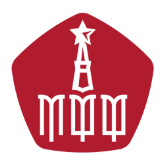 Команда возрастная категорияна участие в   наименование соревнованийРУКОВОДЯЩИЙ И ТРЕНЕРСКИЙ СОСТАВ КОМАНДЫРуководитель отдела регистрации и переходов РОО МФФ_________________  / __________________/ _____________________________________________   должность                             подпись                                                                              Фамилия, И. О                          М.П.Приложение №3 Заявка на аккредитацию ЗАЯВЛЕНИЕ О ВЫДАЧЕ АККРЕДИТАЦИИНастоящим заявлением ___________________ (полное официальное наименование Клуба , ОГРН, наименование команды) (далее – «Клуба») в соответствии со статьей 14 Регламента Чемпионат города Москвы среди женских любительских футбольных клубов Второго дивизиона просит предоставить аккредитации на спортивный сезон следующим Официальным лицам Клуба, а также лицам,  производящим фото/видео съемку матчей проводимых в рамках Чемпионат города Москвы среди женских любительских футбольных клубов Второго дивизиона._________________________          _________________            _______________________Название должности руководителя                         подпись                                 Фамилия, инициалы 	м.п.«_____»___________ 20__ годаПриложение №5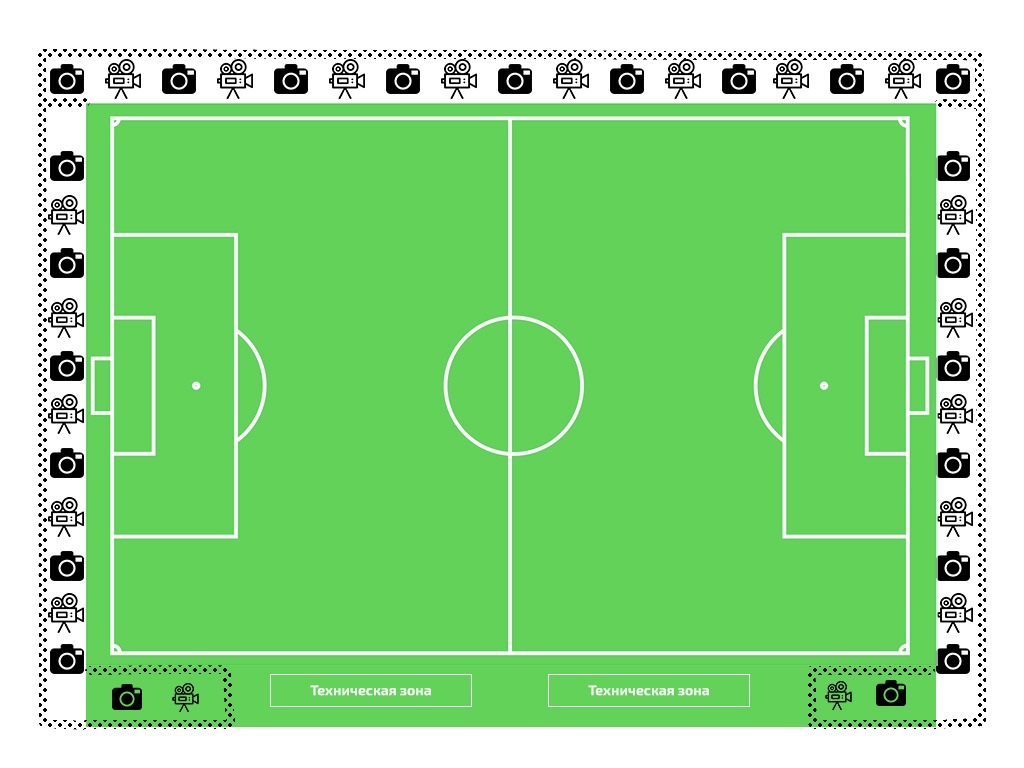 Приложение №6Средство поддержки, согласованное для использования при проведении матчей ЧемпионатаПриложение №7Средство поддержки, согласованное для использования при проведении матчаФИФА (FIFA)	Международная федерация футбола;УЕФА(UEFA)Союз европейских футбольных ассоциаций;РФСОбщероссийская общественная организация «Российский футбольный союз»;МФФРегиональная общественная организация «Московская федерация футбола»;ПФКпрофессиональный футбольный клуб РФПЛ, ФНЛ и ПФЛ;ПФК-Ммолодежная команда Профессионального футбольного клуба (игроки не старше 21 лет (2000 г.р.);ПФК-2вторая команда Профессионального футбольного клуба (игроки не старше 21 лет (2000 г.р.);ЛФКлюбительский футбольный или спортивный клуб, являющийся юридическим лицом;СКСпортивная команда предприятия, учреждения, иной организациинезависимо от их формы собственности и места жительства футболистов, играющих в ней, не являющаяся юридическим лицом;КлубЛФК, СК, ПФК-2 или ПФК-М – участник Чемпионата;Аккредитационное удостоверение (Аккредитация)официальный документ, выданный Департаментом, предоставляющий право Официальному лицу Клуба находиться до, во время и после Матча в Игровой зоне и Футбольном отсеке, за исключением комнаты Судьи;Аттестатдокумент, выданный Клубу в соответствии с «Положением МФФ об аттестации любительских футбольных клубов»;Время «до матча»промежуток времени между вступлением участвующей в Матче Команды на территорию Стадиона и началом Матча, которое обозначается стартовым свистком Судьи;Время «после матча»промежуток времени между финальным свистком Судьи и моментом, когда Команда покинет территорию Стадиона;Время «во время матча»промежуток времени между началом Матча и его окончанием (обозначаются стартовым и финальным свистками Судьи);Департамент по проведению соревнований МФФ (Департамент)структурное подразделение МФФ, осуществляющее организацию Чемпионат;Допинг-контрольвзятие биологических проб и последующее их исследование в целях выявления наличия в организме Футболиста, участвующего в Чемпионате, допинговых средств или установления факта использования Футболистом запрещённых средств и/или методов подготовки к соревнованиям;Зрительлицо, присутствующее на Стадионе до, во время и после Матча, не относящееся к Участнику Матча, Официальным лицам, Официальным лицам Клуба и обслуживающему персоналу Стадиона;Игровая зона зона вокруг футбольного поля до внешнего ограждения для размещения в ней Судей и Инспектора, лиц подающих мячи, аккредитованных теле и фотокорреспондентов, медицинского персонала, охраны, Технической зоны, Футболистов и Официальных лиц Клуба; Инспекторфизическое лицо, обеспечивающее и контролирующее соблюдение правил и условий проведения Чемпионата, закрепленных в Правилах игры и Регламенте, осуществляющее текущий контроль за работой Судей и соблюдением участниками Чемпионата настоящего Регламента;Календарь Чемпионатарасписание игровых дней, заполненное парами играющих Команд;КомандаКоллектив спортсменов по футболу, имеющий принадлежность к Клубу, участвующему в Чемпионате;Команда - хозяин(Принимающая сторона,(Организатор Матча)Клуб, указанный в Календаре Чемпионата первым в паре играющих команд, являющийся ответственным за проведение Матча;Команда-гостьКоманда Клуба, указанная в Календаре Чемпионата второй в паре играющих команд, проводящая Матч на футбольном поле соперника;Контрольно -дисциплинарный комитет МФФ (КДК МФФ)юрисдикционный орган МФФ, осуществляющий рассмотрение дисциплинарных нарушений, совершенных Субъектами футбола, и применяющий к ним специальные санкции за соответствующее нарушение;Комитет по безопасности и этикеюрисдикционный орган МФФ, деятельность которого направлена на сохранение и поддержание деловой репутации ФИФА, УЕФА, РФС, МФФ, рассматривающий случаи совершения Субъектами футбола нарушений норм безопасности при организации Матчей, а также этических нарушений непосредственно связанных с Чемпионатом и/или до, во время или после его проведения Чемпионата, и осуществляющий применение санкций за соответствующее нарушение;МатчМатч, проводимый в рамках Чемпионата;Московская коллегия судей по футболу (МКСФ)структурное подразделение МФФ входящее в МФФ на правах комитета, деятельность которого направлена на организацию судейства и инспектирования Чемпионата; Официальное лицоуполномоченный штатный сотрудник МФФ,Клуба, член комитетов, комиссий, юрисдикционных органов МФФ, Судьи матчаОфициальное лицо Клубаштатный сотрудник Клуба, включённый в заявочный лист Клуба для участия в Чемпионате;Основной вещатель (ОВ)1)МФФ принадлежат исключительные права на освещение Чемпионата посредством трансляции изображения и (или) звука любыми способами и (или) с помощью любых технологий, а также посредством осуществления записи Трансляции и (или) фотосъемки Чемпионата.2)Компания, обладающая по договору с МФФ правом производства Трансляций, имеющая право привлекать для производства Трансляции третьих лиц, пользующихся в этом случае полномочиями ОВОфициальный сайт сайт в сети Интернет, являющийся официальным источником информации по проведению и организации Чемпионата Электронный адрес: http://mosff.ru/;ЧемпионатЧемпионат г. Москвы по футболу среди любительских футбольных клубов «женщины» сезона 2021г.;Правила игрыправила игры в футбол, принятые Международным советом ИФАБ («Международным советом Футбольной ассоциации»);Применимые нормыправовые нормы Российской Федерации и нормативная регламентация ФИФА, УЕФА, РФС, МФФ совместно регулирующие общественные отношения в сфере футбола;Регламент правила организации и проведения Чемпионата;СМИпериодическое печатное издание, сетевое издание, телеканал, радиоканал, телепрограмма, радиопрограмма, видеопрограмма, кинохроникальная программа, иная форма периодического распространения массовой информации под постоянным наименованием (названием), имеющее свидетельство о регистрации средства массовой информации;Сезон (Спортивный сезон)Период времени с 01 января 2021 года по 31 декабря 2021 года;Партнерюридическое лицо, заключившее партнерский договор с МФФ;Стадионспортивные сооружения, предназначенные для проведения тренировочного процесса и официальных спортивных соревнований, с прилегающей к нему территорией, вплоть до внешнего ограждения, основным элементом которого является спортивная арена, предназначенная для проведения соревнований  по футболу;Субъект футболаМФФ, члены МФФ, работники МФФ, Клубы и их работники, Официальные лица, Футболисты, посредники Футболистов, коллективы физической культуры, центры спортивной подготовки, пользователи и владельцы спортивных сооружений, Зрители и их объединения, а также иные лица, деятельность которых связана с Чемпионатом, признающие нормы ФИФА, УЕФА, РФС, МФФ;«система электронного протоколирования»Функциональность официального сайта МФФ, предоставляющая возможность участникам соревнования регистрировать состав на Соревнование (вносить игроков в заявку) и на матчи соревнования (вносить игроков в протокол матча), а так же отражать иные события Матча с их автоматической фиксацией в виде электронного документа (протокола), хранящегося на сервере МФФ.ПротоколЭлектронный документ, который оформляется через «систему электронного протоколирования», содержащий в себе информацию о: футболистах, тренерах, судьях, врачах и иных участниках матча; дате, времени и месте начала матча; счете первого тайма, итоговом счете; времени и авторах забитых голов; нарушениях, наказываемых предупреждением; нарушениях, наказываемых удалением с поля; заменах; информации о подаче протеста; травмах полученных участниками во время матча. Протокол может содержать дополнительную информацию, предусмотренную Регламентом и внутренними нормами МФФ.Судьяфизическое лицо, обеспечивающее и контролирующее соблюдение Правил игры, а также правил и условий проведения Чемпионата, закрепленных в Регламенте;Трансляцияформирование аудио- и/или видеосигнала с Матча Чемпионата его запись или передача в эфир с целью его распространения для всеобщего сведения за плату или без таковой наземными передатчиками, со спутника или по кабелю в форме теле- и радиопрограмм, принимаемых населением, а также через всемирную сеть Интернет или по каналам мобильной связи, осуществляемые в  режиме реального времени (в прямом эфире), или с задержкой, или в записи;Техническая зоназона, установленная Правилами игры, предназначенная для нахождения Официальных лиц и футболистов, включенных в протокол матча;Участники матчаФутболисты, Официальные лица Клуба (тренерский состав и технический персонал) Судьи, Помощники судьи;Форс-мажорныеобстоятельстваобстоятельства непреодолимой силы: землетрясение, наводнение, ураган, пожар, военные действия, национальные и отраслевые забастовки, запретительные акты государственных органов власти, эпидемии и т.п. события, действие которых нельзя было ни предупредить, ни предотвратить никакой предусмотрительностью;Футбольный отсек помещения, имеющие непосредственное отношение к использованию участниками и организаторами Матча (в том числе  раздевалки  Команд, комната Судей, Инспектора,  допинг-контроль).ФутболистФутболист-любитель или Футболист-профессионал зарегистрированный для участия в Чемпионате;Футболист-любительлицо, занимающееся видом спорта – футбол, не являющееся профессионалом, в соответствии с Регламентом РФС по статусу и переходам (трансферам) футболистов, зарегистрированное для участия в Чемпионате;Футболист-профессионал лицо, занимающееся видом спорта – футбол, являющееся профессионалом, в соответствии с Регламентом РФС по статусу и переходам (трансферам) футболистов, зарегистрированное для участия в Чемпионате.№Фамилия, имя отчество (полностью)Дата рожденияСерия номер гражданского паспорта/свидетельства о рожденииНаименование страховой организации/номер страхового полиса/дата начала и окончанияДопуск врача(подпись врача)123456789101112131415161718192021222324252627282930№Фамилия, имя отчество (полностью)Должность Лицензия(срок действия)Контактный телефон, факс, e-mail Дата рожденияДата рожденияПодпись123456К соревнованиям допущено _________________________футболистовцифрами (прописью)Название лечебно-профилактического заведенияГл. врач____________________________/ ______________________________	                                            Подпись                                          Фамилия, инициалы                                                  М. П.« 	» 	20__ г. Все футболисты застрахованы от несчастных случаев в страховой компании (-ях) _______________________________________________на весь период проведения соревнованийРук. Клуба/команды ___________________/___________________________                                                                                     подпись                                     Фамилия, И. О.                                                                                                                                          М.П.Ф.И.О.ДолжностьОписание средства поддержкиЦветное изображение или фото средства поддержки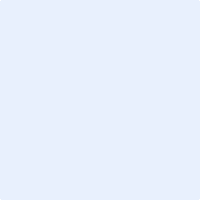 Перевод на русский язык содержащихся на средстве поддержки слов и (или) выражений на государственных языках республик Российской Федерации и (или) иностранных языкахТолкование символов и изображений, использованных на средстве поддержкиИнформация о лице, ответственном за использование средства поддержки при проведении матчаОписание средства поддержкиЦветное изображение или фото средства поддержкиПеревод на русский язык содержащихся на средстве поддержки слов и (или) выражений на государственных языках республик Российской Федерации и (или) иностранных языкахТолкование символов и изображений, использованных на средстве поддержкиМесто размещения средств поддержки при проведении матчаИнформация о лице, ответственном за использование средства поддержки при проведении матчаСертификат противопожарной безопасности 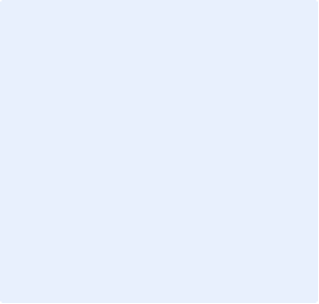 